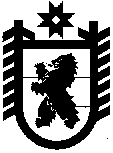 Российская ФедерацияРеспублика КарелияАдминистрация Главы Республики Карелия ПРИКАЗг. ПетрозаводскО реализации постановления Правительства Республики Карелия от 4 апреля 2014 года № 86-П «Об утверждении Порядка проведения конкурсного отбора проектов для предоставления субсидий на поддержку местных инициатив граждан, проживающих в муниципальных образованиях в Республике Карелия»В соответствии с постановлением Правительства Республики Карелия от 4 апреля 2014 года № 86-П «Об утверждении Порядка проведения конкурсного отбора проектов для предоставления субсидий на поддержку местных инициатив граждан, проживающих в муниципальных образованиях в Республике Карелия» ПРИКАЗЫВАЮ:1.	Утвердить перечень направлений реализации проектов для предоставления субсидий на поддержку местных инициатив граждан, проживающих в муниципальных образованиях в Республике Карелия (приложение № 1).2.	Утвердить критерии конкурсного отбора проектов для предоставления субсидий на поддержку местных инициатив граждан, проживающих в муниципальных образованиях в Республике Карелия (приложение № 2).3.	Утвердить форму заявки для участия в конкурсном отборе проектов городских округов для предоставления субсидий на поддержку местных инициатив граждан, проживающих в муниципальных образованиях в Республике Карелия (приложение № 3). 4.	Утвердить форму заявки для участия в конкурсном отборе проектов муниципальных районов, городских (сельских) поселений для предоставления субсидий на поддержку местных инициатив граждан, проживающих в муниципальных образованиях в Республике Карелия (приложение № 4). 5.	Утвердить требования к оформлению протокола собрания граждан для участия в конкурсном отборе проектов для предоставления субсидий на поддержку местных инициатив граждан, проживающих в муниципальных образованиях в Республике Карелия (приложение № 5).6.	Утвердить форму заявления о включении в проект для предоставления субсидий на поддержку местных инициатив граждан, проживающих в муниципальных образованиях в Республике Карелия, дополнительных мероприятий, направленных на реализацию проекта (приложение № 6).7.	Контроль за исполнением настоящего приказа возложить на начальника управления Главы Республики Карелия по вопросам муниципального развития Э.Э. Смирнову.Руководитель Администрации Главы Республики Карелия						         А.А. МоисеевПриложение № 1 к приказу Администрации Главы Республики Карелияот 28 сентября 2016 года № 124Перечень направлений реализации проектов для предоставления субсидий на поддержку местных инициатив граждан, проживающих в муниципальных образованиях в Республике КарелияОрганизация в границах городского округа, поселения электро-, тепло-, газо- и водоснабжения населения, водоотведения (за исключением строительства новых или капитального ремонта действующих сетей водоснабжения, водоотведения, ремонта внутридомовых водопроводных сетей);дорожная деятельность в отношении автомобильных дорог местного значения в границах населенных пунктов поселения, городского округа и обеспечение безопасности дорожного движения на них;создание условий для предоставления транспортных услуг населению и организация транспортного обслуживания населения в границах городского округа, поселения (в том числе устройство остановок, остановочных комплексов для общественного транспорта);обеспечение первичных мер пожарной безопасности в границах городского округа, населенных пунктов поселения;создание условий для предоставления дошкольного, начального общего, основного общего, среднего общего, дополнительного образования в муниципальных образовательных организациях;организация библиотечного обслуживания населения (за исключением комплектования библиотечных фондов библиотек);создание условий для обеспечения жителей городского округа, поселения услугами организаций культуры;сохранение, использование и популяризация объектов культурного наследия (памятников истории и культуры), находящихся в собственности муниципального образования;создание условий для развития местного традиционного народного художественного творчества;создание условий для обеспечения жителей городского округа, поселения услугами связи;создание условий для развития туризма (в том числе развитие инфраструктуры туризма, туристской навигации);обеспечение условий для развития на территории поселения физической культуры, школьного спорта и массового спорта;обустройство мест массового отдыха населения;благоустройство территории;участие в организации деятельности по сбору (в том числе раздельному сбору) твердых коммунальных отходов;содержание мест захоронения.К участию в конкурсе не допускаются проекты, направленные на:обеспечение проживающих в муниципальном образовании и нуждающихся в жилых помещениях малоимущих граждан жилыми помещениями, организация строительства и содержания муниципального жилищного фонда, а также иных полномочий органов местного самоуправления в соответствии с жилищным законодательством;приобретение транспортных средств;организацию праздничных мероприятий;объекты частной коммерческой деятельности;проекты, которые служат интересам отдельных этнических групп и создают риск межэтнических конфликтов;приобретение инвентаря, оборудования для нужд частных или общественных организаций; приобретение материальных запасов;проекты, которые могут иметь существенное отрицательное влияние на окружающую среду.Приложение № 2 к приказу Администрации Главы Республики Карелияот 28 сентября 2016 года № 124Критерии конкурсного отбора проектов для предоставления субсидий на поддержку местных инициатив граждан, проживающих в муниципальных образованиях в Республике Карелия* городского округа, муниципального района, городского или сельского поселения;** указывается процент от общего числа жителей населенного пункта, в границах которого планируется реализация проекта (по данным Территориального органа Федеральной службы государственной статистики по Республике Карелия на 1 января года, предшествующего году реализации проекта); если реализация проекта предполагается в двух и более населенных пунктах, то указывается процент от общего числа жителей данных населенных пунктов;*** указывается процент от общего числа жителей населенного пункта, в границах которого состоялось собрание граждан (по данным Территориального органа Федеральной службы государственной статистики по Республике Карелия на 1 января года, предшествующего году реализации проекта);**** указывается количество человек, принявших участие в собрании граждан согласно протоколу собрания граждан.Приложение № 5 к приказу Администрации Главы Республики Карелия от 28 сентября 2016 года № 124Требованияк оформлению протокола собрания граждан для участия в конкурсном отборе проектов для предоставления субсидий на поддержку местных инициатив граждан, проживающих в муниципальных образованиях в РеспубликеВ протоколе собрания граждан указываются:наименование муниципального образования;адрес проведения собрания;дата проведения собрания;время начала собрания;количество лиц, принявших участие в собрании, с приложением копий листов регистрации участников собрания;повестка дня с внесением следующих обязательных вопросов:-	Информация о Программе поддержки местных инициатив в Республике Карелия (Программа);-	о готовности участия муниципального образования в Программе;-	о выборе проекта для участия в Программе;-	о софинансировании проекта;-	о создании инициативной группы для организации работ в рамках Программы.»;сведения о принятых решениях и итогах голосования по каждому вопросу повестки дня;итоги собрания согласно следующей таблице:место для подписи протокола председательствующим и секретарем собрания граждан.Приложение № 6 к приказу Администрации Главы Республики Карелияот 28 сентября 2016 года № 124Заявлениео включении в проект для предоставления субсидий на поддержку местных инициатив граждан, проживающих в муниципальных образованиях в Республике Карелия, дополнительных мероприятий, направленных на реализацию проектаВ связи с возникновением при реализации администрацией ____________________ (муниципальное образование) проекта _____________________ (название проекта) экономии средств по итогам размещения заказов на приобретение товаров, выполнение работ, оказание услуг для муниципальных нужд в размере ______________ (___________) рублей прошу согласовать дополнительные мероприятия, направленные на реализацию данного проекта, в соответствии с утвержденной локальной сметой (сводного сметного расчета) на работы (услуги) (прилагается) стоимостью ______________ (___________).Приложение: на ___ л. в 1 экз.Глава администрации ___________________________ ___________________/________________(подпись)                         (расшифровка)«___»______________201__ г.м.п.»28.09.2016№ 124 №п/пНаименование и значение критерияКоличество балловВескритерия12341.Доля софинансирования проекта со стороны муниципального образования* в Республике Карелия, в том числе:0,501.1превышение уровня софинансирования проекта за счет бюджета муниципального образования в Республике Карелия (в процентных пунктах)0,20от 15,1 1000,20от 10,1 до 15,0800,20от 5,1 до 10,0600,20от 0,1 до 5,0400,20000,201.2уровень софинансирования проекта за счет средств физических лиц в денежной форме (процентов от предполагаемой стоимости проекта)0,20от 15,1%1000,20от 10,1% до 15,0%800,20от 5,1% до 10,0%700,20от 0,1% до 5,0%600,20000,201.3уровень софинансирования проекта за счет средств юридических лиц в денежной форме (процентов от предполагаемой стоимости проекта)0,10от 7,1%1000,10от 5,1% до 7,0%800,10от 3,1% до 5,0%700,10от 1,1% до 3,0%600,10от 0,1% до 1,0%200,10000,102.Социальная эффективность от реализации проекта, в том числе:0,052.1удельный вес (доля) населения, которое будет регулярно пользоваться результатами от реализации проекта**0,05от 50,1%1000,05от 30,1% до 50,0%800,05от 5,1% до 30,0%600,05до 5,0% 400,053.Степень участия населения в определении проблемы, на решение которой направлен проект, подготовке и реализации проекта, в том числе: 0,203.1участие населения в определении проблемы и выбору проекта согласно протоколу собрания граждан0,103.1.1.для населенных пунктов с численностью населения до 4000 человек***0,10более 8,1%1000,10от 4,1% до 8,0%700,10от 2,1% до 4,0%400,10до 2,0%250,103.1.2.для населенных пунктов с численностью населения от 4001 человека****0,10более 301 чел.1000,10от 151 чел. до 300 чел.700,10от 51 чел. до 150 чел.400,10до 50 чел.250,103.2участие населения (неоплачиваемый труд, материалы и другие формы) в реализации проекта0,10наличие1000,10отсутствие00,104.Наличие источников финансирования и участие населения в содержании муниципального имущества, предусмотренного проектом, после его завершения, в том числе:0,154.1наличие источников финансирования мероприятий по эксплуатации и содержанию муниципального имущества, предусмотренного проектом, после его завершения0,10наличие1000,10отсутствие00,104.2участие населения в обеспечении эксплуатации и содержании муниципального имущества, предусмотренного проектом, после его завершения 0,05участие1000,05отсутствие участия00,055.Информирование населения о проекте, проведение подготовительных мероприятий к реализации проекта, в том числе:0,105.1предварительное обсуждение проекта 0,05наличие1000,05отсутствие00,055.2использование средств массовой информации или иных способов информирования населения при подготовке к реализации проекта0,05использование1000,05отсутствие использования00,05Итого:1,00Приложение № 3 к приказу Администрации Главы Республики Карелияот 28 сентября 2016 года № 124Приложение № 3 к приказу Администрации Главы Республики Карелияот 28 сентября 2016 года № 124Приложение № 3 к приказу Администрации Главы Республики Карелияот 28 сентября 2016 года № 124Приложение № 3 к приказу Администрации Главы Республики Карелияот 28 сентября 2016 года № 124Приложение № 3 к приказу Администрации Главы Республики Карелияот 28 сентября 2016 года № 124Приложение № 3 к приказу Администрации Главы Республики Карелияот 28 сентября 2016 года № 124Приложение № 3 к приказу Администрации Главы Республики Карелияот 28 сентября 2016 года № 124Приложение № 3 к приказу Администрации Главы Республики Карелияот 28 сентября 2016 года № 124Приложение № 3 к приказу Администрации Главы Республики Карелияот 28 сентября 2016 года № 124Приложение № 3 к приказу Администрации Главы Республики Карелияот 28 сентября 2016 года № 124ЗАЯВКАЗАЯВКАЗАЯВКАЗАЯВКАЗАЯВКАЗАЯВКАЗАЯВКАЗАЯВКАЗАЯВКАЗАЯВКАна участие в конкурсном отборе на участие в конкурсном отборе на участие в конкурсном отборе на участие в конкурсном отборе на участие в конкурсном отборе на участие в конкурсном отборе на участие в конкурсном отборе на участие в конкурсном отборе на участие в конкурсном отборе на участие в конкурсном отборе 1. Название проекта:1. Название проекта:1. Название проекта:(название проекта в соответствии с протоколом собрания, сметной и технической документацией)(название проекта в соответствии с протоколом собрания, сметной и технической документацией)(название проекта в соответствии с протоколом собрания, сметной и технической документацией)(название проекта в соответствии с протоколом собрания, сметной и технической документацией)(название проекта в соответствии с протоколом собрания, сметной и технической документацией)(название проекта в соответствии с протоколом собрания, сметной и технической документацией)(название проекта в соответствии с протоколом собрания, сметной и технической документацией)(название проекта в соответствии с протоколом собрания, сметной и технической документацией)(название проекта в соответствии с протоколом собрания, сметной и технической документацией)(название проекта в соответствии с протоколом собрания, сметной и технической документацией)2. Место реализации проекта:2. Место реализации проекта:2. Место реализации проекта:2. Место реализации проекта:2.1. Городской округ в Республике Карелия: 2.1. Городской округ в Республике Карелия: 2.1. Городской округ в Республике Карелия: 2.1. Городской округ в Республике Карелия: 2.1. Городской округ в Республике Карелия: 2.1. Городской округ в Республике Карелия: 2.1. Городской округ в Республике Карелия: 2.1. Городской округ в Республике Карелия: 2.1. Городской округ в Республике Карелия: 2.1. Городской округ в Республике Карелия: 2.2. Населенный пункт*:2.2. Населенный пункт*:2.2. Населенный пункт*:2.2. Населенный пункт*:* В случае, если проект реализуется в нескольких населенных пунктах, то указываются названия всех населенных пунктов* В случае, если проект реализуется в нескольких населенных пунктах, то указываются названия всех населенных пунктов* В случае, если проект реализуется в нескольких населенных пунктах, то указываются названия всех населенных пунктов* В случае, если проект реализуется в нескольких населенных пунктах, то указываются названия всех населенных пунктов* В случае, если проект реализуется в нескольких населенных пунктах, то указываются названия всех населенных пунктов* В случае, если проект реализуется в нескольких населенных пунктах, то указываются названия всех населенных пунктов* В случае, если проект реализуется в нескольких населенных пунктах, то указываются названия всех населенных пунктов* В случае, если проект реализуется в нескольких населенных пунктах, то указываются названия всех населенных пунктов* В случае, если проект реализуется в нескольких населенных пунктах, то указываются названия всех населенных пунктов* В случае, если проект реализуется в нескольких населенных пунктах, то указываются названия всех населенных пунктов2.3. Численность населения городского округа:2.3. Численность населения городского округа:2.3. Численность населения городского округа:2.3. Численность населения городского округа:2.3. Численность населения городского округа:2.3. Численность населения городского округа:2.3. Численность населения городского округа:2.3. Численность населения городского округа:2.3. Численность населения городского округа:2.3. Численность населения городского округа:(по данным Территориального органа Федеральной службы государственной статистики по Республике Карелия на 1 января года, предшествующего году реализации проекта)(по данным Территориального органа Федеральной службы государственной статистики по Республике Карелия на 1 января года, предшествующего году реализации проекта)(по данным Территориального органа Федеральной службы государственной статистики по Республике Карелия на 1 января года, предшествующего году реализации проекта)(по данным Территориального органа Федеральной службы государственной статистики по Республике Карелия на 1 января года, предшествующего году реализации проекта)(по данным Территориального органа Федеральной службы государственной статистики по Республике Карелия на 1 января года, предшествующего году реализации проекта)(по данным Территориального органа Федеральной службы государственной статистики по Республике Карелия на 1 января года, предшествующего году реализации проекта)(по данным Территориального органа Федеральной службы государственной статистики по Республике Карелия на 1 января года, предшествующего году реализации проекта)(по данным Территориального органа Федеральной службы государственной статистики по Республике Карелия на 1 января года, предшествующего году реализации проекта)(по данным Территориального органа Федеральной службы государственной статистики по Республике Карелия на 1 января года, предшествующего году реализации проекта)(по данным Территориального органа Федеральной службы государственной статистики по Республике Карелия на 1 января года, предшествующего году реализации проекта)3. Описание проекта:3. Описание проекта:3. Описание проекта:3. Описание проекта:3. Описание проекта:3. Описание проекта:3. Описание проекта:3. Описание проекта:3. Описание проекта:3. Описание проекта:3.1. Типология проекта:3.1. Типология проекта:3.1. Типология проекта:3.1. Типология проекта:3.1. Типология проекта:3.1. Типология проекта:3.1. Типология проекта:3.1. Типология проекта:3.1. Типология проекта:3.1. Типология проекта:(1) объекты благоустройства; (2) объекты культуры; (3) объекты библиотечного обслуживания; (4) объекты развития местного традиционного народного художественного творчества; (5) объекты культурного наследия; (6) объекты, используемые для проведения общественных и культурно-массовых мероприятий; (7) объекты жилищно-коммунального хозяйства, (8) объекты водоснабжения; (9) автомобильные дороги и сооружения на них; (10) детские площадки; (11) места захоронения; (12) объекты для обеспечения первичных мер пожарной безопасности; (13) объекты туризма; (14) объекты физической культуры и спорта; (15) объекты бытового обслуживания; (16) места массового отдыха населения; (17) иное(1) объекты благоустройства; (2) объекты культуры; (3) объекты библиотечного обслуживания; (4) объекты развития местного традиционного народного художественного творчества; (5) объекты культурного наследия; (6) объекты, используемые для проведения общественных и культурно-массовых мероприятий; (7) объекты жилищно-коммунального хозяйства, (8) объекты водоснабжения; (9) автомобильные дороги и сооружения на них; (10) детские площадки; (11) места захоронения; (12) объекты для обеспечения первичных мер пожарной безопасности; (13) объекты туризма; (14) объекты физической культуры и спорта; (15) объекты бытового обслуживания; (16) места массового отдыха населения; (17) иное(1) объекты благоустройства; (2) объекты культуры; (3) объекты библиотечного обслуживания; (4) объекты развития местного традиционного народного художественного творчества; (5) объекты культурного наследия; (6) объекты, используемые для проведения общественных и культурно-массовых мероприятий; (7) объекты жилищно-коммунального хозяйства, (8) объекты водоснабжения; (9) автомобильные дороги и сооружения на них; (10) детские площадки; (11) места захоронения; (12) объекты для обеспечения первичных мер пожарной безопасности; (13) объекты туризма; (14) объекты физической культуры и спорта; (15) объекты бытового обслуживания; (16) места массового отдыха населения; (17) иное(1) объекты благоустройства; (2) объекты культуры; (3) объекты библиотечного обслуживания; (4) объекты развития местного традиционного народного художественного творчества; (5) объекты культурного наследия; (6) объекты, используемые для проведения общественных и культурно-массовых мероприятий; (7) объекты жилищно-коммунального хозяйства, (8) объекты водоснабжения; (9) автомобильные дороги и сооружения на них; (10) детские площадки; (11) места захоронения; (12) объекты для обеспечения первичных мер пожарной безопасности; (13) объекты туризма; (14) объекты физической культуры и спорта; (15) объекты бытового обслуживания; (16) места массового отдыха населения; (17) иное(1) объекты благоустройства; (2) объекты культуры; (3) объекты библиотечного обслуживания; (4) объекты развития местного традиционного народного художественного творчества; (5) объекты культурного наследия; (6) объекты, используемые для проведения общественных и культурно-массовых мероприятий; (7) объекты жилищно-коммунального хозяйства, (8) объекты водоснабжения; (9) автомобильные дороги и сооружения на них; (10) детские площадки; (11) места захоронения; (12) объекты для обеспечения первичных мер пожарной безопасности; (13) объекты туризма; (14) объекты физической культуры и спорта; (15) объекты бытового обслуживания; (16) места массового отдыха населения; (17) иное(1) объекты благоустройства; (2) объекты культуры; (3) объекты библиотечного обслуживания; (4) объекты развития местного традиционного народного художественного творчества; (5) объекты культурного наследия; (6) объекты, используемые для проведения общественных и культурно-массовых мероприятий; (7) объекты жилищно-коммунального хозяйства, (8) объекты водоснабжения; (9) автомобильные дороги и сооружения на них; (10) детские площадки; (11) места захоронения; (12) объекты для обеспечения первичных мер пожарной безопасности; (13) объекты туризма; (14) объекты физической культуры и спорта; (15) объекты бытового обслуживания; (16) места массового отдыха населения; (17) иное(1) объекты благоустройства; (2) объекты культуры; (3) объекты библиотечного обслуживания; (4) объекты развития местного традиционного народного художественного творчества; (5) объекты культурного наследия; (6) объекты, используемые для проведения общественных и культурно-массовых мероприятий; (7) объекты жилищно-коммунального хозяйства, (8) объекты водоснабжения; (9) автомобильные дороги и сооружения на них; (10) детские площадки; (11) места захоронения; (12) объекты для обеспечения первичных мер пожарной безопасности; (13) объекты туризма; (14) объекты физической культуры и спорта; (15) объекты бытового обслуживания; (16) места массового отдыха населения; (17) иное(1) объекты благоустройства; (2) объекты культуры; (3) объекты библиотечного обслуживания; (4) объекты развития местного традиционного народного художественного творчества; (5) объекты культурного наследия; (6) объекты, используемые для проведения общественных и культурно-массовых мероприятий; (7) объекты жилищно-коммунального хозяйства, (8) объекты водоснабжения; (9) автомобильные дороги и сооружения на них; (10) детские площадки; (11) места захоронения; (12) объекты для обеспечения первичных мер пожарной безопасности; (13) объекты туризма; (14) объекты физической культуры и спорта; (15) объекты бытового обслуживания; (16) места массового отдыха населения; (17) иное(1) объекты благоустройства; (2) объекты культуры; (3) объекты библиотечного обслуживания; (4) объекты развития местного традиционного народного художественного творчества; (5) объекты культурного наследия; (6) объекты, используемые для проведения общественных и культурно-массовых мероприятий; (7) объекты жилищно-коммунального хозяйства, (8) объекты водоснабжения; (9) автомобильные дороги и сооружения на них; (10) детские площадки; (11) места захоронения; (12) объекты для обеспечения первичных мер пожарной безопасности; (13) объекты туризма; (14) объекты физической культуры и спорта; (15) объекты бытового обслуживания; (16) места массового отдыха населения; (17) иное(1) объекты благоустройства; (2) объекты культуры; (3) объекты библиотечного обслуживания; (4) объекты развития местного традиционного народного художественного творчества; (5) объекты культурного наследия; (6) объекты, используемые для проведения общественных и культурно-массовых мероприятий; (7) объекты жилищно-коммунального хозяйства, (8) объекты водоснабжения; (9) автомобильные дороги и сооружения на них; (10) детские площадки; (11) места захоронения; (12) объекты для обеспечения первичных мер пожарной безопасности; (13) объекты туризма; (14) объекты физической культуры и спорта; (15) объекты бытового обслуживания; (16) места массового отдыха населения; (17) иное3.2. Наличие выписки из реестра муниципального имущества (копии иных документов, подтверждающих право муниципальной собственности) на недвижимое имущество, предназначенное для реализации проекта:3.2. Наличие выписки из реестра муниципального имущества (копии иных документов, подтверждающих право муниципальной собственности) на недвижимое имущество, предназначенное для реализации проекта:3.2. Наличие выписки из реестра муниципального имущества (копии иных документов, подтверждающих право муниципальной собственности) на недвижимое имущество, предназначенное для реализации проекта:3.2. Наличие выписки из реестра муниципального имущества (копии иных документов, подтверждающих право муниципальной собственности) на недвижимое имущество, предназначенное для реализации проекта:3.2. Наличие выписки из реестра муниципального имущества (копии иных документов, подтверждающих право муниципальной собственности) на недвижимое имущество, предназначенное для реализации проекта:3.2. Наличие выписки из реестра муниципального имущества (копии иных документов, подтверждающих право муниципальной собственности) на недвижимое имущество, предназначенное для реализации проекта:3.2. Наличие выписки из реестра муниципального имущества (копии иных документов, подтверждающих право муниципальной собственности) на недвижимое имущество, предназначенное для реализации проекта:3.2. Наличие выписки из реестра муниципального имущества (копии иных документов, подтверждающих право муниципальной собственности) на недвижимое имущество, предназначенное для реализации проекта:3.2. Наличие выписки из реестра муниципального имущества (копии иных документов, подтверждающих право муниципальной собственности) на недвижимое имущество, предназначенное для реализации проекта:3.2. Наличие выписки из реестра муниципального имущества (копии иных документов, подтверждающих право муниципальной собственности) на недвижимое имущество, предназначенное для реализации проекта:(указывается номер документа)(указывается номер документа)(указывается номер документа)(указывается номер документа)(указывается номер документа)(указывается номер документа)(указывается номер документа)(указывается номер документа)(указывается номер документа)(указывается номер документа)3.3. Описание проблемы, на решение которой направлен проект:3.3. Описание проблемы, на решение которой направлен проект:3.3. Описание проблемы, на решение которой направлен проект:3.3. Описание проблемы, на решение которой направлен проект:3.3. Описание проблемы, на решение которой направлен проект:3.3. Описание проблемы, на решение которой направлен проект:3.3. Описание проблемы, на решение которой направлен проект:3.3. Описание проблемы, на решение которой направлен проект:3.3. Описание проблемы, на решение которой направлен проект:3.3. Описание проблемы, на решение которой направлен проект:(суть проблемы, ее негативные социально-экономические последствия, год постройки муниципального имущества, предусмотренного проектом, его текущее состояние, степень неотложности решения проблемы и т.д.)(суть проблемы, ее негативные социально-экономические последствия, год постройки муниципального имущества, предусмотренного проектом, его текущее состояние, степень неотложности решения проблемы и т.д.)(суть проблемы, ее негативные социально-экономические последствия, год постройки муниципального имущества, предусмотренного проектом, его текущее состояние, степень неотложности решения проблемы и т.д.)(суть проблемы, ее негативные социально-экономические последствия, год постройки муниципального имущества, предусмотренного проектом, его текущее состояние, степень неотложности решения проблемы и т.д.)(суть проблемы, ее негативные социально-экономические последствия, год постройки муниципального имущества, предусмотренного проектом, его текущее состояние, степень неотложности решения проблемы и т.д.)(суть проблемы, ее негативные социально-экономические последствия, год постройки муниципального имущества, предусмотренного проектом, его текущее состояние, степень неотложности решения проблемы и т.д.)(суть проблемы, ее негативные социально-экономические последствия, год постройки муниципального имущества, предусмотренного проектом, его текущее состояние, степень неотложности решения проблемы и т.д.)(суть проблемы, ее негативные социально-экономические последствия, год постройки муниципального имущества, предусмотренного проектом, его текущее состояние, степень неотложности решения проблемы и т.д.)(суть проблемы, ее негативные социально-экономические последствия, год постройки муниципального имущества, предусмотренного проектом, его текущее состояние, степень неотложности решения проблемы и т.д.)(суть проблемы, ее негативные социально-экономические последствия, год постройки муниципального имущества, предусмотренного проектом, его текущее состояние, степень неотложности решения проблемы и т.д.)(суть проблемы, ее негативные социально-экономические последствия, год постройки муниципального имущества, предусмотренного проектом, его текущее состояние, степень неотложности решения проблемы и т.д.)(суть проблемы, ее негативные социально-экономические последствия, год постройки муниципального имущества, предусмотренного проектом, его текущее состояние, степень неотложности решения проблемы и т.д.)(суть проблемы, ее негативные социально-экономические последствия, год постройки муниципального имущества, предусмотренного проектом, его текущее состояние, степень неотложности решения проблемы и т.д.)(суть проблемы, ее негативные социально-экономические последствия, год постройки муниципального имущества, предусмотренного проектом, его текущее состояние, степень неотложности решения проблемы и т.д.)(суть проблемы, ее негативные социально-экономические последствия, год постройки муниципального имущества, предусмотренного проектом, его текущее состояние, степень неотложности решения проблемы и т.д.)(суть проблемы, ее негативные социально-экономические последствия, год постройки муниципального имущества, предусмотренного проектом, его текущее состояние, степень неотложности решения проблемы и т.д.)(суть проблемы, ее негативные социально-экономические последствия, год постройки муниципального имущества, предусмотренного проектом, его текущее состояние, степень неотложности решения проблемы и т.д.)(суть проблемы, ее негативные социально-экономические последствия, год постройки муниципального имущества, предусмотренного проектом, его текущее состояние, степень неотложности решения проблемы и т.д.)(суть проблемы, ее негативные социально-экономические последствия, год постройки муниципального имущества, предусмотренного проектом, его текущее состояние, степень неотложности решения проблемы и т.д.)(суть проблемы, ее негативные социально-экономические последствия, год постройки муниципального имущества, предусмотренного проектом, его текущее состояние, степень неотложности решения проблемы и т.д.)(суть проблемы, ее негативные социально-экономические последствия, год постройки муниципального имущества, предусмотренного проектом, его текущее состояние, степень неотложности решения проблемы и т.д.)(суть проблемы, ее негативные социально-экономические последствия, год постройки муниципального имущества, предусмотренного проектом, его текущее состояние, степень неотложности решения проблемы и т.д.)(суть проблемы, ее негативные социально-экономические последствия, год постройки муниципального имущества, предусмотренного проектом, его текущее состояние, степень неотложности решения проблемы и т.д.)(суть проблемы, ее негативные социально-экономические последствия, год постройки муниципального имущества, предусмотренного проектом, его текущее состояние, степень неотложности решения проблемы и т.д.)(суть проблемы, ее негативные социально-экономические последствия, год постройки муниципального имущества, предусмотренного проектом, его текущее состояние, степень неотложности решения проблемы и т.д.)(суть проблемы, ее негативные социально-экономические последствия, год постройки муниципального имущества, предусмотренного проектом, его текущее состояние, степень неотложности решения проблемы и т.д.)(суть проблемы, ее негативные социально-экономические последствия, год постройки муниципального имущества, предусмотренного проектом, его текущее состояние, степень неотложности решения проблемы и т.д.)(суть проблемы, ее негативные социально-экономические последствия, год постройки муниципального имущества, предусмотренного проектом, его текущее состояние, степень неотложности решения проблемы и т.д.)(суть проблемы, ее негативные социально-экономические последствия, год постройки муниципального имущества, предусмотренного проектом, его текущее состояние, степень неотложности решения проблемы и т.д.)(суть проблемы, ее негативные социально-экономические последствия, год постройки муниципального имущества, предусмотренного проектом, его текущее состояние, степень неотложности решения проблемы и т.д.)3.4. Мероприятия по реализации проекта: 3.4. Мероприятия по реализации проекта: 3.4. Мероприятия по реализации проекта: 3.4. Мероприятия по реализации проекта: 3.4. Мероприятия по реализации проекта: 3.4. Мероприятия по реализации проекта: 3.4. Мероприятия по реализации проекта: 3.4. Мероприятия по реализации проекта: 3.4. Мероприятия по реализации проекта: 3.4. Мероприятия по реализации проекта: (указываются мероприятия, которые планируется выполнить в рамках проекта)(указываются мероприятия, которые планируется выполнить в рамках проекта)(указываются мероприятия, которые планируется выполнить в рамках проекта)(указываются мероприятия, которые планируется выполнить в рамках проекта)(указываются мероприятия, которые планируется выполнить в рамках проекта)(указываются мероприятия, которые планируется выполнить в рамках проекта)(указываются мероприятия, которые планируется выполнить в рамках проекта)(указываются мероприятия, которые планируется выполнить в рамках проекта)(указываются мероприятия, которые планируется выполнить в рамках проекта)(указываются мероприятия, которые планируется выполнить в рамках проекта)№ п/пВиды работ (услуг)Виды работ (услуг)Виды работ (услуг)Виды работ (услуг)Полная стоимость (рублей)Полная стоимость (рублей)Полная стоимость (рублей)КомментарииКомментарии12222333441Строительные и ремонтные работы (в том числе работы по строительству, реконструкции, ремонту, приобретение материалов, оборудования)Строительные и ремонтные работы (в том числе работы по строительству, реконструкции, ремонту, приобретение материалов, оборудования)Строительные и ремонтные работы (в том числе работы по строительству, реконструкции, ремонту, приобретение материалов, оборудования)Строительные и ремонтные работы (в том числе работы по строительству, реконструкции, ремонту, приобретение материалов, оборудования)2Приобретение материалов (кроме материалов, которые вошли в строку «строительные и ремонтные работы»)Приобретение материалов (кроме материалов, которые вошли в строку «строительные и ремонтные работы»)Приобретение материалов (кроме материалов, которые вошли в строку «строительные и ремонтные работы»)Приобретение материалов (кроме материалов, которые вошли в строку «строительные и ремонтные работы»)3Приобретение оборудования (кроме оборудования, которое вошло в строку «строительные и ремонтные работы»)Приобретение оборудования (кроме оборудования, которое вошло в строку «строительные и ремонтные работы»)Приобретение оборудования (кроме оборудования, которое вошло в строку «строительные и ремонтные работы»)Приобретение оборудования (кроме оборудования, которое вошло в строку «строительные и ремонтные работы»)4Строительный контроль (не более 5% от стоимости проекта)Строительный контроль (не более 5% от стоимости проекта)Строительный контроль (не более 5% от стоимости проекта)Строительный контроль (не более 5% от стоимости проекта)5Прочие расходы (описание)Прочие расходы (описание)Прочие расходы (описание)Прочие расходы (описание)ИТОГО:ИТОГО:ИТОГО:ИТОГО:3.5. Ожидаемые результаты:3.5. Ожидаемые результаты:3.5. Ожидаемые результаты:3.5. Ожидаемые результаты:(указывается прогноз влияния реализации проекта на ситуацию в муниципальном образовании)(указывается прогноз влияния реализации проекта на ситуацию в муниципальном образовании)(указывается прогноз влияния реализации проекта на ситуацию в муниципальном образовании)(указывается прогноз влияния реализации проекта на ситуацию в муниципальном образовании)(указывается прогноз влияния реализации проекта на ситуацию в муниципальном образовании)(указывается прогноз влияния реализации проекта на ситуацию в муниципальном образовании)(указывается прогноз влияния реализации проекта на ситуацию в муниципальном образовании)(указывается прогноз влияния реализации проекта на ситуацию в муниципальном образовании)(указывается прогноз влияния реализации проекта на ситуацию в муниципальном образовании)(указывается прогноз влияния реализации проекта на ситуацию в муниципальном образовании)3.6. Наличие технической, проектной и сметной документации: 3.6. Наличие технической, проектной и сметной документации: 3.6. Наличие технической, проектной и сметной документации: 3.6. Наличие технической, проектной и сметной документации: 3.6. Наличие технической, проектной и сметной документации: 3.6. Наличие технической, проектной и сметной документации: 3.6. Наличие технической, проектной и сметной документации: 3.6. Наличие технической, проектной и сметной документации: 3.6. Наличие технической, проектной и сметной документации: (указывается существующая техническая, проектная и сметная документация)(указывается существующая техническая, проектная и сметная документация)(указывается существующая техническая, проектная и сметная документация)(указывается существующая техническая, проектная и сметная документация)(указывается существующая техническая, проектная и сметная документация)(указывается существующая техническая, проектная и сметная документация)(указывается существующая техническая, проектная и сметная документация)(указывается существующая техническая, проектная и сметная документация)(указывается существующая техническая, проектная и сметная документация)(указывается существующая техническая, проектная и сметная документация)4. Информация для оценки заявки на участие в конкурсном отборе4. Информация для оценки заявки на участие в конкурсном отборе4. Информация для оценки заявки на участие в конкурсном отборе4. Информация для оценки заявки на участие в конкурсном отборе4. Информация для оценки заявки на участие в конкурсном отборе4. Информация для оценки заявки на участие в конкурсном отборе4. Информация для оценки заявки на участие в конкурсном отборе4. Информация для оценки заявки на участие в конкурсном отборе4. Информация для оценки заявки на участие в конкурсном отборе4. Информация для оценки заявки на участие в конкурсном отборе4.1. Планируемые источники финансирования мероприятий проекта4.1. Планируемые источники финансирования мероприятий проекта4.1. Планируемые источники финансирования мероприятий проекта4.1. Планируемые источники финансирования мероприятий проекта4.1. Планируемые источники финансирования мероприятий проекта4.1. Планируемые источники финансирования мероприятий проекта4.1. Планируемые источники финансирования мероприятий проекта4.1. Планируемые источники финансирования мероприятий проекта4.1. Планируемые источники финансирования мероприятий проекта4.1. Планируемые источники финансирования мероприятий проектатаблица 1таблица 1№ п/пВиды источниковВиды источниковВиды источниковВиды источниковВиды источниковСумма
(рублей)Сумма
(рублей)Сумма
(рублей)Доля в общей сумме проекта (%)12222233341Городской округ – местный бюджет 
(не менее 30 % от стоимости проекта)Городской округ – местный бюджет 
(не менее 30 % от стоимости проекта)Городской округ – местный бюджет 
(не менее 30 % от стоимости проекта)Городской округ – местный бюджет 
(не менее 30 % от стоимости проекта)Городской округ – местный бюджет 
(не менее 30 % от стоимости проекта)2Население – безвозмездные поступления от физических лиц (жителей) и юридических лиц (не менее 10 % от стоимости проекта), в том числе:Население – безвозмездные поступления от физических лиц (жителей) и юридических лиц (не менее 10 % от стоимости проекта), в том числе:Население – безвозмездные поступления от физических лиц (жителей) и юридических лиц (не менее 10 % от стоимости проекта), в том числе:Население – безвозмездные поступления от физических лиц (жителей) и юридических лиц (не менее 10 % от стоимости проекта), в том числе:Население – безвозмездные поступления от физических лиц (жителей) и юридических лиц (не менее 10 % от стоимости проекта), в том числе:2.1.безвозмездные поступления от физических лиц (жителей) безвозмездные поступления от физических лиц (жителей) безвозмездные поступления от физических лиц (жителей) безвозмездные поступления от физических лиц (жителей) безвозмездные поступления от физических лиц (жителей) 2.2.безвозмездные поступления от юридических лицбезвозмездные поступления от юридических лицбезвозмездные поступления от юридических лицбезвозмездные поступления от юридических лицбезвозмездные поступления от юридических лиц3Субсидия из бюджета Республики Карелия (не более 60 % от стоимости проекта и не более 1 млн. рублей)Субсидия из бюджета Республики Карелия (не более 60 % от стоимости проекта и не более 1 млн. рублей)Субсидия из бюджета Республики Карелия (не более 60 % от стоимости проекта и не более 1 млн. рублей)Субсидия из бюджета Республики Карелия (не более 60 % от стоимости проекта и не более 1 млн. рублей)Субсидия из бюджета Республики Карелия (не более 60 % от стоимости проекта и не более 1 млн. рублей)ИТОГО:ИТОГО:ИТОГО:ИТОГО:ИТОГО:Расшифровка безвозмездных поступлений от юридических лиц:Расшифровка безвозмездных поступлений от юридических лиц:Расшифровка безвозмездных поступлений от юридических лиц:Расшифровка безвозмездных поступлений от юридических лиц:Расшифровка безвозмездных поступлений от юридических лиц:Расшифровка безвозмездных поступлений от юридических лиц:Расшифровка безвозмездных поступлений от юридических лиц:Расшифровка безвозмездных поступлений от юридических лиц:Расшифровка безвозмездных поступлений от юридических лиц:Расшифровка безвозмездных поступлений от юридических лиц:(расшифровывается сумма строки 2.2 таблицы 1 пункта. 4.1)(расшифровывается сумма строки 2.2 таблицы 1 пункта. 4.1)(расшифровывается сумма строки 2.2 таблицы 1 пункта. 4.1)(расшифровывается сумма строки 2.2 таблицы 1 пункта. 4.1)(расшифровывается сумма строки 2.2 таблицы 1 пункта. 4.1)(расшифровывается сумма строки 2.2 таблицы 1 пункта. 4.1)(расшифровывается сумма строки 2.2 таблицы 1 пункта. 4.1)(расшифровывается сумма строки 2.2 таблицы 1 пункта. 4.1)(расшифровывается сумма строки 2.2 таблицы 1 пункта. 4.1)(расшифровывается сумма строки 2.2 таблицы 1 пункта. 4.1)таблица 2таблица 2№ п/пНаименование организацииНаименование организацииНаименование организацииНаименование организацииНаименование организацииНаименование организацииНаименование организацииНаименование организацииДенежный вклад, 
(рублей)12222222231.2.3.4.ИТОГО:ИТОГО:ИТОГО:ИТОГО:ИТОГО:ИТОГО:ИТОГО:ИТОГО:4.2. Население, которое будет регулярно пользоваться результатами от реализации проекта:4.2. Население, которое будет регулярно пользоваться результатами от реализации проекта:4.2. Население, которое будет регулярно пользоваться результатами от реализации проекта:4.2. Население, которое будет регулярно пользоваться результатами от реализации проекта:4.2. Население, которое будет регулярно пользоваться результатами от реализации проекта:4.2. Население, которое будет регулярно пользоваться результатами от реализации проекта:4.2. Население, которое будет регулярно пользоваться результатами от реализации проекта:4.2. Население, которое будет регулярно пользоваться результатами от реализации проекта:4.2. Население, которое будет регулярно пользоваться результатами от реализации проекта:4.2. Население, которое будет регулярно пользоваться результатами от реализации проекта:(указываются группы населения, которые регулярно будут пользоваться результатами выполненного проекта (например, в случае ремонта улицы – это жители этой и прилегающих улиц, которые регулярно ходят или ездят по отремонтированной улице)(указываются группы населения, которые регулярно будут пользоваться результатами выполненного проекта (например, в случае ремонта улицы – это жители этой и прилегающих улиц, которые регулярно ходят или ездят по отремонтированной улице)(указываются группы населения, которые регулярно будут пользоваться результатами выполненного проекта (например, в случае ремонта улицы – это жители этой и прилегающих улиц, которые регулярно ходят или ездят по отремонтированной улице)(указываются группы населения, которые регулярно будут пользоваться результатами выполненного проекта (например, в случае ремонта улицы – это жители этой и прилегающих улиц, которые регулярно ходят или ездят по отремонтированной улице)(указываются группы населения, которые регулярно будут пользоваться результатами выполненного проекта (например, в случае ремонта улицы – это жители этой и прилегающих улиц, которые регулярно ходят или ездят по отремонтированной улице)(указываются группы населения, которые регулярно будут пользоваться результатами выполненного проекта (например, в случае ремонта улицы – это жители этой и прилегающих улиц, которые регулярно ходят или ездят по отремонтированной улице)(указываются группы населения, которые регулярно будут пользоваться результатами выполненного проекта (например, в случае ремонта улицы – это жители этой и прилегающих улиц, которые регулярно ходят или ездят по отремонтированной улице)(указываются группы населения, которые регулярно будут пользоваться результатами выполненного проекта (например, в случае ремонта улицы – это жители этой и прилегающих улиц, которые регулярно ходят или ездят по отремонтированной улице)(указываются группы населения, которые регулярно будут пользоваться результатами выполненного проекта (например, в случае ремонта улицы – это жители этой и прилегающих улиц, которые регулярно ходят или ездят по отремонтированной улице)(указываются группы населения, которые регулярно будут пользоваться результатами выполненного проекта (например, в случае ремонта улицы – это жители этой и прилегающих улиц, которые регулярно ходят или ездят по отремонтированной улице)Количество человек:Количество человек:Количество человек:Количество человек:Количество человек:Количество человек:Количество человек:Количество человек:4.3. Количество лиц, принявших участие в собрании граждан:4.3. Количество лиц, принявших участие в собрании граждан:4.3. Количество лиц, принявших участие в собрании граждан:4.3. Количество лиц, принявших участие в собрании граждан:4.3. Количество лиц, принявших участие в собрании граждан:4.3. Количество лиц, принявших участие в собрании граждан:4.3. Количество лиц, принявших участие в собрании граждан:4.3. Количество лиц, принявших участие в собрании граждан:4.3. Количество лиц, принявших участие в собрании граждан:4.3. Количество лиц, принявших участие в собрании граждан:(заполняется на основании протокола собрания)(заполняется на основании протокола собрания)(заполняется на основании протокола собрания)(заполняется на основании протокола собрания)(заполняется на основании протокола собрания)(заполняется на основании протокола собрания)(заполняется на основании протокола собрания)(заполняется на основании протокола собрания)(заполняется на основании протокола собрания)(заполняется на основании протокола собрания)4.4. Участие населения в реализации проекта:4.4. Участие населения в реализации проекта:4.4. Участие населения в реализации проекта:4.4. Участие населения в реализации проекта:4.4. Участие населения в реализации проекта:4.4. Участие населения в реализации проекта:4.4. Участие населения в реализации проекта:4.4. Участие населения в реализации проекта:4.4. Участие населения в реализации проекта:4.4. Участие населения в реализации проекта:(описываются мероприятия и способы, с помощью которых население участвует в реализации проекта)(описываются мероприятия и способы, с помощью которых население участвует в реализации проекта)(описываются мероприятия и способы, с помощью которых население участвует в реализации проекта)(описываются мероприятия и способы, с помощью которых население участвует в реализации проекта)(описываются мероприятия и способы, с помощью которых население участвует в реализации проекта)(описываются мероприятия и способы, с помощью которых население участвует в реализации проекта)(описываются мероприятия и способы, с помощью которых население участвует в реализации проекта)(описываются мероприятия и способы, с помощью которых население участвует в реализации проекта)(описываются мероприятия и способы, с помощью которых население участвует в реализации проекта)(описываются мероприятия и способы, с помощью которых население участвует в реализации проекта)4.5. Расходы на эксплуатацию и содержание муниципального имущества, предусмотренного проектом, на первый год:4.5. Расходы на эксплуатацию и содержание муниципального имущества, предусмотренного проектом, на первый год:4.5. Расходы на эксплуатацию и содержание муниципального имущества, предусмотренного проектом, на первый год:4.5. Расходы на эксплуатацию и содержание муниципального имущества, предусмотренного проектом, на первый год:4.5. Расходы на эксплуатацию и содержание муниципального имущества, предусмотренного проектом, на первый год:4.5. Расходы на эксплуатацию и содержание муниципального имущества, предусмотренного проектом, на первый год:4.5. Расходы на эксплуатацию и содержание муниципального имущества, предусмотренного проектом, на первый год:4.5. Расходы на эксплуатацию и содержание муниципального имущества, предусмотренного проектом, на первый год:4.5. Расходы на эксплуатацию и содержание муниципального имущества, предусмотренного проектом, на первый год:4.5. Расходы на эксплуатацию и содержание муниципального имущества, предусмотренного проектом, на первый год:4.5. Расходы на эксплуатацию и содержание муниципального имущества, предусмотренного проектом, на первый год:4.5. Расходы на эксплуатацию и содержание муниципального имущества, предусмотренного проектом, на первый год:4.5. Расходы на эксплуатацию и содержание муниципального имущества, предусмотренного проектом, на первый год:4.5. Расходы на эксплуатацию и содержание муниципального имущества, предусмотренного проектом, на первый год:4.5. Расходы на эксплуатацию и содержание муниципального имущества, предусмотренного проектом, на первый год:4.5. Расходы на эксплуатацию и содержание муниципального имущества, предусмотренного проектом, на первый год:4.5. Расходы на эксплуатацию и содержание муниципального имущества, предусмотренного проектом, на первый год:4.5. Расходы на эксплуатацию и содержание муниципального имущества, предусмотренного проектом, на первый год:4.5. Расходы на эксплуатацию и содержание муниципального имущества, предусмотренного проектом, на первый год:4.5. Расходы на эксплуатацию и содержание муниципального имущества, предусмотренного проектом, на первый год:(описываются необходимые расходы на эксплуатацию и содержание муниципального имущества, предусмотренного проектом, на первый год после завершения реализации проекта с указанием того, кто будет предоставлять необходимые ресурсы (например, заработная плата, текущий ремонт, расходные материалы и т.д.)(описываются необходимые расходы на эксплуатацию и содержание муниципального имущества, предусмотренного проектом, на первый год после завершения реализации проекта с указанием того, кто будет предоставлять необходимые ресурсы (например, заработная плата, текущий ремонт, расходные материалы и т.д.)(описываются необходимые расходы на эксплуатацию и содержание муниципального имущества, предусмотренного проектом, на первый год после завершения реализации проекта с указанием того, кто будет предоставлять необходимые ресурсы (например, заработная плата, текущий ремонт, расходные материалы и т.д.)(описываются необходимые расходы на эксплуатацию и содержание муниципального имущества, предусмотренного проектом, на первый год после завершения реализации проекта с указанием того, кто будет предоставлять необходимые ресурсы (например, заработная плата, текущий ремонт, расходные материалы и т.д.)(описываются необходимые расходы на эксплуатацию и содержание муниципального имущества, предусмотренного проектом, на первый год после завершения реализации проекта с указанием того, кто будет предоставлять необходимые ресурсы (например, заработная плата, текущий ремонт, расходные материалы и т.д.)(описываются необходимые расходы на эксплуатацию и содержание муниципального имущества, предусмотренного проектом, на первый год после завершения реализации проекта с указанием того, кто будет предоставлять необходимые ресурсы (например, заработная плата, текущий ремонт, расходные материалы и т.д.)(описываются необходимые расходы на эксплуатацию и содержание муниципального имущества, предусмотренного проектом, на первый год после завершения реализации проекта с указанием того, кто будет предоставлять необходимые ресурсы (например, заработная плата, текущий ремонт, расходные материалы и т.д.)(описываются необходимые расходы на эксплуатацию и содержание муниципального имущества, предусмотренного проектом, на первый год после завершения реализации проекта с указанием того, кто будет предоставлять необходимые ресурсы (например, заработная плата, текущий ремонт, расходные материалы и т.д.)(описываются необходимые расходы на эксплуатацию и содержание муниципального имущества, предусмотренного проектом, на первый год после завершения реализации проекта с указанием того, кто будет предоставлять необходимые ресурсы (например, заработная плата, текущий ремонт, расходные материалы и т.д.)(описываются необходимые расходы на эксплуатацию и содержание муниципального имущества, предусмотренного проектом, на первый год после завершения реализации проекта с указанием того, кто будет предоставлять необходимые ресурсы (например, заработная плата, текущий ремонт, расходные материалы и т.д.)(описываются необходимые расходы на эксплуатацию и содержание муниципального имущества, предусмотренного проектом, на первый год после завершения реализации проекта с указанием того, кто будет предоставлять необходимые ресурсы (например, заработная плата, текущий ремонт, расходные материалы и т.д.)(описываются необходимые расходы на эксплуатацию и содержание муниципального имущества, предусмотренного проектом, на первый год после завершения реализации проекта с указанием того, кто будет предоставлять необходимые ресурсы (например, заработная плата, текущий ремонт, расходные материалы и т.д.)(описываются необходимые расходы на эксплуатацию и содержание муниципального имущества, предусмотренного проектом, на первый год после завершения реализации проекта с указанием того, кто будет предоставлять необходимые ресурсы (например, заработная плата, текущий ремонт, расходные материалы и т.д.)(описываются необходимые расходы на эксплуатацию и содержание муниципального имущества, предусмотренного проектом, на первый год после завершения реализации проекта с указанием того, кто будет предоставлять необходимые ресурсы (например, заработная плата, текущий ремонт, расходные материалы и т.д.)(описываются необходимые расходы на эксплуатацию и содержание муниципального имущества, предусмотренного проектом, на первый год после завершения реализации проекта с указанием того, кто будет предоставлять необходимые ресурсы (например, заработная плата, текущий ремонт, расходные материалы и т.д.)(описываются необходимые расходы на эксплуатацию и содержание муниципального имущества, предусмотренного проектом, на первый год после завершения реализации проекта с указанием того, кто будет предоставлять необходимые ресурсы (например, заработная плата, текущий ремонт, расходные материалы и т.д.)(описываются необходимые расходы на эксплуатацию и содержание муниципального имущества, предусмотренного проектом, на первый год после завершения реализации проекта с указанием того, кто будет предоставлять необходимые ресурсы (например, заработная плата, текущий ремонт, расходные материалы и т.д.)(описываются необходимые расходы на эксплуатацию и содержание муниципального имущества, предусмотренного проектом, на первый год после завершения реализации проекта с указанием того, кто будет предоставлять необходимые ресурсы (например, заработная плата, текущий ремонт, расходные материалы и т.д.)(описываются необходимые расходы на эксплуатацию и содержание муниципального имущества, предусмотренного проектом, на первый год после завершения реализации проекта с указанием того, кто будет предоставлять необходимые ресурсы (например, заработная плата, текущий ремонт, расходные материалы и т.д.)(описываются необходимые расходы на эксплуатацию и содержание муниципального имущества, предусмотренного проектом, на первый год после завершения реализации проекта с указанием того, кто будет предоставлять необходимые ресурсы (например, заработная плата, текущий ремонт, расходные материалы и т.д.)№ п/пМероприятия по эксплуатации и содержанию муниципального имущества, предусмотренного проектомМероприятия по эксплуатации и содержанию муниципального имущества, предусмотренного проектомМероприятия по эксплуатации и содержанию муниципального имущества, предусмотренного проектомСредства из бюджета муниципального образования (руб. в год)Средства из бюджета муниципального образования (руб. в год)Средства юридических и физических лиц              (руб. в год)Средства юридических и физических лиц              (руб. в год)Средства от приносящей доход деятельности (руб. в год)Итого (руб. в год)1222334512ВСЕГО:ВСЕГО:ВСЕГО:4.6. Участие населения в обеспечении эксплуатации и содержании муниципального имущества, предусмотренного проектом, после завершения реализации проекта:4.6. Участие населения в обеспечении эксплуатации и содержании муниципального имущества, предусмотренного проектом, после завершения реализации проекта:4.6. Участие населения в обеспечении эксплуатации и содержании муниципального имущества, предусмотренного проектом, после завершения реализации проекта:4.6. Участие населения в обеспечении эксплуатации и содержании муниципального имущества, предусмотренного проектом, после завершения реализации проекта:4.6. Участие населения в обеспечении эксплуатации и содержании муниципального имущества, предусмотренного проектом, после завершения реализации проекта:4.6. Участие населения в обеспечении эксплуатации и содержании муниципального имущества, предусмотренного проектом, после завершения реализации проекта:4.6. Участие населения в обеспечении эксплуатации и содержании муниципального имущества, предусмотренного проектом, после завершения реализации проекта:4.6. Участие населения в обеспечении эксплуатации и содержании муниципального имущества, предусмотренного проектом, после завершения реализации проекта:4.6. Участие населения в обеспечении эксплуатации и содержании муниципального имущества, предусмотренного проектом, после завершения реализации проекта:4.6. Участие населения в обеспечении эксплуатации и содержании муниципального имущества, предусмотренного проектом, после завершения реализации проекта:4.6. Участие населения в обеспечении эксплуатации и содержании муниципального имущества, предусмотренного проектом, после завершения реализации проекта:4.6. Участие населения в обеспечении эксплуатации и содержании муниципального имущества, предусмотренного проектом, после завершения реализации проекта:4.6. Участие населения в обеспечении эксплуатации и содержании муниципального имущества, предусмотренного проектом, после завершения реализации проекта:4.6. Участие населения в обеспечении эксплуатации и содержании муниципального имущества, предусмотренного проектом, после завершения реализации проекта:4.6. Участие населения в обеспечении эксплуатации и содержании муниципального имущества, предусмотренного проектом, после завершения реализации проекта:4.6. Участие населения в обеспечении эксплуатации и содержании муниципального имущества, предусмотренного проектом, после завершения реализации проекта:4.6. Участие населения в обеспечении эксплуатации и содержании муниципального имущества, предусмотренного проектом, после завершения реализации проекта:4.6. Участие населения в обеспечении эксплуатации и содержании муниципального имущества, предусмотренного проектом, после завершения реализации проекта:4.6. Участие населения в обеспечении эксплуатации и содержании муниципального имущества, предусмотренного проектом, после завершения реализации проекта:4.6. Участие населения в обеспечении эксплуатации и содержании муниципального имущества, предусмотренного проектом, после завершения реализации проекта:(описываются мероприятия и способы, с помощью которых население будет участвовать в содержании и обеспечении эксплуатации муниципального имущества, предусмотренного проектом, после завершения реализации проекта)(описываются мероприятия и способы, с помощью которых население будет участвовать в содержании и обеспечении эксплуатации муниципального имущества, предусмотренного проектом, после завершения реализации проекта)(описываются мероприятия и способы, с помощью которых население будет участвовать в содержании и обеспечении эксплуатации муниципального имущества, предусмотренного проектом, после завершения реализации проекта)(описываются мероприятия и способы, с помощью которых население будет участвовать в содержании и обеспечении эксплуатации муниципального имущества, предусмотренного проектом, после завершения реализации проекта)(описываются мероприятия и способы, с помощью которых население будет участвовать в содержании и обеспечении эксплуатации муниципального имущества, предусмотренного проектом, после завершения реализации проекта)(описываются мероприятия и способы, с помощью которых население будет участвовать в содержании и обеспечении эксплуатации муниципального имущества, предусмотренного проектом, после завершения реализации проекта)(описываются мероприятия и способы, с помощью которых население будет участвовать в содержании и обеспечении эксплуатации муниципального имущества, предусмотренного проектом, после завершения реализации проекта)(описываются мероприятия и способы, с помощью которых население будет участвовать в содержании и обеспечении эксплуатации муниципального имущества, предусмотренного проектом, после завершения реализации проекта)(описываются мероприятия и способы, с помощью которых население будет участвовать в содержании и обеспечении эксплуатации муниципального имущества, предусмотренного проектом, после завершения реализации проекта)(описываются мероприятия и способы, с помощью которых население будет участвовать в содержании и обеспечении эксплуатации муниципального имущества, предусмотренного проектом, после завершения реализации проекта)(описываются мероприятия и способы, с помощью которых население будет участвовать в содержании и обеспечении эксплуатации муниципального имущества, предусмотренного проектом, после завершения реализации проекта)(описываются мероприятия и способы, с помощью которых население будет участвовать в содержании и обеспечении эксплуатации муниципального имущества, предусмотренного проектом, после завершения реализации проекта)(описываются мероприятия и способы, с помощью которых население будет участвовать в содержании и обеспечении эксплуатации муниципального имущества, предусмотренного проектом, после завершения реализации проекта)(описываются мероприятия и способы, с помощью которых население будет участвовать в содержании и обеспечении эксплуатации муниципального имущества, предусмотренного проектом, после завершения реализации проекта)(описываются мероприятия и способы, с помощью которых население будет участвовать в содержании и обеспечении эксплуатации муниципального имущества, предусмотренного проектом, после завершения реализации проекта)(описываются мероприятия и способы, с помощью которых население будет участвовать в содержании и обеспечении эксплуатации муниципального имущества, предусмотренного проектом, после завершения реализации проекта)(описываются мероприятия и способы, с помощью которых население будет участвовать в содержании и обеспечении эксплуатации муниципального имущества, предусмотренного проектом, после завершения реализации проекта)(описываются мероприятия и способы, с помощью которых население будет участвовать в содержании и обеспечении эксплуатации муниципального имущества, предусмотренного проектом, после завершения реализации проекта)(описываются мероприятия и способы, с помощью которых население будет участвовать в содержании и обеспечении эксплуатации муниципального имущества, предусмотренного проектом, после завершения реализации проекта)(описываются мероприятия и способы, с помощью которых население будет участвовать в содержании и обеспечении эксплуатации муниципального имущества, предусмотренного проектом, после завершения реализации проекта)4.7. Предварительное обсуждение проекта (опросные листы, анкеты, собрания, подомовой обход и т.д.):4.7. Предварительное обсуждение проекта (опросные листы, анкеты, собрания, подомовой обход и т.д.):4.7. Предварительное обсуждение проекта (опросные листы, анкеты, собрания, подомовой обход и т.д.):4.7. Предварительное обсуждение проекта (опросные листы, анкеты, собрания, подомовой обход и т.д.):4.7. Предварительное обсуждение проекта (опросные листы, анкеты, собрания, подомовой обход и т.д.):4.7. Предварительное обсуждение проекта (опросные листы, анкеты, собрания, подомовой обход и т.д.):4.7. Предварительное обсуждение проекта (опросные листы, анкеты, собрания, подомовой обход и т.д.):4.7. Предварительное обсуждение проекта (опросные листы, анкеты, собрания, подомовой обход и т.д.):4.7. Предварительное обсуждение проекта (опросные листы, анкеты, собрания, подомовой обход и т.д.):4.7. Предварительное обсуждение проекта (опросные листы, анкеты, собрания, подомовой обход и т.д.):4.7. Предварительное обсуждение проекта (опросные листы, анкеты, собрания, подомовой обход и т.д.):4.7. Предварительное обсуждение проекта (опросные листы, анкеты, собрания, подомовой обход и т.д.):4.7. Предварительное обсуждение проекта (опросные листы, анкеты, собрания, подомовой обход и т.д.):4.7. Предварительное обсуждение проекта (опросные листы, анкеты, собрания, подомовой обход и т.д.):4.7. Предварительное обсуждение проекта (опросные листы, анкеты, собрания, подомовой обход и т.д.):4.7. Предварительное обсуждение проекта (опросные листы, анкеты, собрания, подомовой обход и т.д.):4.7. Предварительное обсуждение проекта (опросные листы, анкеты, собрания, подомовой обход и т.д.):4.7. Предварительное обсуждение проекта (опросные листы, анкеты, собрания, подомовой обход и т.д.):4.7. Предварительное обсуждение проекта (опросные листы, анкеты, собрания, подомовой обход и т.д.):4.7. Предварительное обсуждение проекта (опросные листы, анкеты, собрания, подомовой обход и т.д.):(к заявке необходимо приложить документы (своды опросных листов, анкет, фотографии с собраний и подомового обхода, фотографии общего количества опросных листов, анкет и т.д.), подтверждающие фактическое проведение мероприятий, посвященных предварительному обсуждению проекта)(к заявке необходимо приложить документы (своды опросных листов, анкет, фотографии с собраний и подомового обхода, фотографии общего количества опросных листов, анкет и т.д.), подтверждающие фактическое проведение мероприятий, посвященных предварительному обсуждению проекта)(к заявке необходимо приложить документы (своды опросных листов, анкет, фотографии с собраний и подомового обхода, фотографии общего количества опросных листов, анкет и т.д.), подтверждающие фактическое проведение мероприятий, посвященных предварительному обсуждению проекта)(к заявке необходимо приложить документы (своды опросных листов, анкет, фотографии с собраний и подомового обхода, фотографии общего количества опросных листов, анкет и т.д.), подтверждающие фактическое проведение мероприятий, посвященных предварительному обсуждению проекта)(к заявке необходимо приложить документы (своды опросных листов, анкет, фотографии с собраний и подомового обхода, фотографии общего количества опросных листов, анкет и т.д.), подтверждающие фактическое проведение мероприятий, посвященных предварительному обсуждению проекта)(к заявке необходимо приложить документы (своды опросных листов, анкет, фотографии с собраний и подомового обхода, фотографии общего количества опросных листов, анкет и т.д.), подтверждающие фактическое проведение мероприятий, посвященных предварительному обсуждению проекта)(к заявке необходимо приложить документы (своды опросных листов, анкет, фотографии с собраний и подомового обхода, фотографии общего количества опросных листов, анкет и т.д.), подтверждающие фактическое проведение мероприятий, посвященных предварительному обсуждению проекта)(к заявке необходимо приложить документы (своды опросных листов, анкет, фотографии с собраний и подомового обхода, фотографии общего количества опросных листов, анкет и т.д.), подтверждающие фактическое проведение мероприятий, посвященных предварительному обсуждению проекта)(к заявке необходимо приложить документы (своды опросных листов, анкет, фотографии с собраний и подомового обхода, фотографии общего количества опросных листов, анкет и т.д.), подтверждающие фактическое проведение мероприятий, посвященных предварительному обсуждению проекта)(к заявке необходимо приложить документы (своды опросных листов, анкет, фотографии с собраний и подомового обхода, фотографии общего количества опросных листов, анкет и т.д.), подтверждающие фактическое проведение мероприятий, посвященных предварительному обсуждению проекта)(к заявке необходимо приложить документы (своды опросных листов, анкет, фотографии с собраний и подомового обхода, фотографии общего количества опросных листов, анкет и т.д.), подтверждающие фактическое проведение мероприятий, посвященных предварительному обсуждению проекта)(к заявке необходимо приложить документы (своды опросных листов, анкет, фотографии с собраний и подомового обхода, фотографии общего количества опросных листов, анкет и т.д.), подтверждающие фактическое проведение мероприятий, посвященных предварительному обсуждению проекта)(к заявке необходимо приложить документы (своды опросных листов, анкет, фотографии с собраний и подомового обхода, фотографии общего количества опросных листов, анкет и т.д.), подтверждающие фактическое проведение мероприятий, посвященных предварительному обсуждению проекта)(к заявке необходимо приложить документы (своды опросных листов, анкет, фотографии с собраний и подомового обхода, фотографии общего количества опросных листов, анкет и т.д.), подтверждающие фактическое проведение мероприятий, посвященных предварительному обсуждению проекта)(к заявке необходимо приложить документы (своды опросных листов, анкет, фотографии с собраний и подомового обхода, фотографии общего количества опросных листов, анкет и т.д.), подтверждающие фактическое проведение мероприятий, посвященных предварительному обсуждению проекта)(к заявке необходимо приложить документы (своды опросных листов, анкет, фотографии с собраний и подомового обхода, фотографии общего количества опросных листов, анкет и т.д.), подтверждающие фактическое проведение мероприятий, посвященных предварительному обсуждению проекта)(к заявке необходимо приложить документы (своды опросных листов, анкет, фотографии с собраний и подомового обхода, фотографии общего количества опросных листов, анкет и т.д.), подтверждающие фактическое проведение мероприятий, посвященных предварительному обсуждению проекта)(к заявке необходимо приложить документы (своды опросных листов, анкет, фотографии с собраний и подомового обхода, фотографии общего количества опросных листов, анкет и т.д.), подтверждающие фактическое проведение мероприятий, посвященных предварительному обсуждению проекта)(к заявке необходимо приложить документы (своды опросных листов, анкет, фотографии с собраний и подомового обхода, фотографии общего количества опросных листов, анкет и т.д.), подтверждающие фактическое проведение мероприятий, посвященных предварительному обсуждению проекта)(к заявке необходимо приложить документы (своды опросных листов, анкет, фотографии с собраний и подомового обхода, фотографии общего количества опросных листов, анкет и т.д.), подтверждающие фактическое проведение мероприятий, посвященных предварительному обсуждению проекта)4.8. Использование средств массовой информации или иных способов информирования населения при подготовке к реализации проекта:4.8. Использование средств массовой информации или иных способов информирования населения при подготовке к реализации проекта:4.8. Использование средств массовой информации или иных способов информирования населения при подготовке к реализации проекта:4.8. Использование средств массовой информации или иных способов информирования населения при подготовке к реализации проекта:4.8. Использование средств массовой информации или иных способов информирования населения при подготовке к реализации проекта:4.8. Использование средств массовой информации или иных способов информирования населения при подготовке к реализации проекта:4.8. Использование средств массовой информации или иных способов информирования населения при подготовке к реализации проекта:4.8. Использование средств массовой информации или иных способов информирования населения при подготовке к реализации проекта:4.8. Использование средств массовой информации или иных способов информирования населения при подготовке к реализации проекта:4.8. Использование средств массовой информации или иных способов информирования населения при подготовке к реализации проекта:4.8. Использование средств массовой информации или иных способов информирования населения при подготовке к реализации проекта:4.8. Использование средств массовой информации или иных способов информирования населения при подготовке к реализации проекта:4.8. Использование средств массовой информации или иных способов информирования населения при подготовке к реализации проекта:4.8. Использование средств массовой информации или иных способов информирования населения при подготовке к реализации проекта:4.8. Использование средств массовой информации или иных способов информирования населения при подготовке к реализации проекта:4.8. Использование средств массовой информации или иных способов информирования населения при подготовке к реализации проекта:4.8. Использование средств массовой информации или иных способов информирования населения при подготовке к реализации проекта:4.8. Использование средств массовой информации или иных способов информирования населения при подготовке к реализации проекта:4.8. Использование средств массовой информации или иных способов информирования населения при подготовке к реализации проекта:4.8. Использование средств массовой информации или иных способов информирования населения при подготовке к реализации проекта:(к заявке необходимо приложить документы (публикации, фото и т.д.), подтверждающие фактическое использование средств массовой информации, или иных способов информирования населения (объявления, дополнительные встречи и т.д.) при подготовке к реализации проекта)(к заявке необходимо приложить документы (публикации, фото и т.д.), подтверждающие фактическое использование средств массовой информации, или иных способов информирования населения (объявления, дополнительные встречи и т.д.) при подготовке к реализации проекта)(к заявке необходимо приложить документы (публикации, фото и т.д.), подтверждающие фактическое использование средств массовой информации, или иных способов информирования населения (объявления, дополнительные встречи и т.д.) при подготовке к реализации проекта)(к заявке необходимо приложить документы (публикации, фото и т.д.), подтверждающие фактическое использование средств массовой информации, или иных способов информирования населения (объявления, дополнительные встречи и т.д.) при подготовке к реализации проекта)(к заявке необходимо приложить документы (публикации, фото и т.д.), подтверждающие фактическое использование средств массовой информации, или иных способов информирования населения (объявления, дополнительные встречи и т.д.) при подготовке к реализации проекта)(к заявке необходимо приложить документы (публикации, фото и т.д.), подтверждающие фактическое использование средств массовой информации, или иных способов информирования населения (объявления, дополнительные встречи и т.д.) при подготовке к реализации проекта)(к заявке необходимо приложить документы (публикации, фото и т.д.), подтверждающие фактическое использование средств массовой информации, или иных способов информирования населения (объявления, дополнительные встречи и т.д.) при подготовке к реализации проекта)(к заявке необходимо приложить документы (публикации, фото и т.д.), подтверждающие фактическое использование средств массовой информации, или иных способов информирования населения (объявления, дополнительные встречи и т.д.) при подготовке к реализации проекта)(к заявке необходимо приложить документы (публикации, фото и т.д.), подтверждающие фактическое использование средств массовой информации, или иных способов информирования населения (объявления, дополнительные встречи и т.д.) при подготовке к реализации проекта)(к заявке необходимо приложить документы (публикации, фото и т.д.), подтверждающие фактическое использование средств массовой информации, или иных способов информирования населения (объявления, дополнительные встречи и т.д.) при подготовке к реализации проекта)5. Ожидаемый срок реализации проекта:5. Ожидаемый срок реализации проекта:5. Ожидаемый срок реализации проекта:5. Ожидаемый срок реализации проекта:5. Ожидаемый срок реализации проекта:6. Дополнительная информация и комментарии:6. Дополнительная информация и комментарии:6. Дополнительная информация и комментарии:6. Дополнительная информация и комментарии:6. Дополнительная информация и комментарии:6. Дополнительная информация и комментарии:6. Дополнительная информация и комментарии:6. Дополнительная информация и комментарии:6. Дополнительная информация и комментарии:6. Дополнительная информация и комментарии:Проект поддержан населением городского округа на собрании гражданПроект поддержан населением городского округа на собрании гражданПроект поддержан населением городского округа на собрании гражданПроект поддержан населением городского округа на собрании гражданПроект поддержан населением городского округа на собрании гражданПроект поддержан населением городского округа на собрании гражданПроект поддержан населением городского округа на собрании гражданПроект поддержан населением городского округа на собрании гражданПроект поддержан населением городского округа на собрании гражданПроект поддержан населением городского округа на собрании гражданПроект поддержан населением городского округа на собрании гражданПроект поддержан населением городского округа на собрании гражданПроект поддержан населением городского округа на собрании гражданПроект поддержан населением городского округа на собрании гражданПроект поддержан населением городского округа на собрании гражданПроект поддержан населением городского округа на собрании гражданПроект поддержан населением городского округа на собрании гражданПроект поддержан населением городского округа на собрании гражданПроект поддержан населением городского округа на собрании гражданПроект поддержан населением городского округа на собрании гражданДата проведения собрания:Дата проведения собрания:Дата проведения собрания:Дата проведения собрания:годаГлава администрации городского округаГлава администрации городского округаГлава администрации городского округаГлава администрации городского округаГлава администрации городского округа(Ф.И.О. полностью)(Ф.И.О. полностью)(Ф.И.О. полностью)(Ф.И.О. полностью)(Ф.И.О. полностью)(Ф.И.О. полностью)(Ф.И.О. полностью)(Ф.И.О. полностью)(подпись)контактный телефон:контактный телефон:контактный телефон:контактный телефон:e-mail:e-mail:e-mail:e-mail:Почтовый адрес администрации городского округаПочтовый адрес администрации городского округаПочтовый адрес администрации городского округаПочтовый адрес администрации городского округаПочтовый адрес администрации городского округаПочтовый адрес администрации городского округаПочтовый адрес администрации городского округаПочтовый адрес администрации городского округаПочтовый адрес администрации городского округаПочтовый адрес администрации городского округаДата заполнения заявки:Дата заполнения заявки:Дата заполнения заявки:Дата заполнения заявки:годаПриложение № 4 к приказу Администрации Главы Республики Карелияот 28 сентября 2016 года № 124Приложение № 4 к приказу Администрации Главы Республики Карелияот 28 сентября 2016 года № 124Приложение № 4 к приказу Администрации Главы Республики Карелияот 28 сентября 2016 года № 124Приложение № 4 к приказу Администрации Главы Республики Карелияот 28 сентября 2016 года № 124Приложение № 4 к приказу Администрации Главы Республики Карелияот 28 сентября 2016 года № 124Приложение № 4 к приказу Администрации Главы Республики Карелияот 28 сентября 2016 года № 124Приложение № 4 к приказу Администрации Главы Республики Карелияот 28 сентября 2016 года № 124Приложение № 4 к приказу Администрации Главы Республики Карелияот 28 сентября 2016 года № 124Приложение № 4 к приказу Администрации Главы Республики Карелияот 28 сентября 2016 года № 124Приложение № 4 к приказу Администрации Главы Республики Карелияот 28 сентября 2016 года № 124Приложение № 4 к приказу Администрации Главы Республики Карелияот 28 сентября 2016 года № 124ЗАЯВКАЗАЯВКАЗАЯВКАЗАЯВКАЗАЯВКАЗАЯВКАЗАЯВКАЗАЯВКАЗАЯВКАЗАЯВКАЗАЯВКАна участие в конкурсном отборе на участие в конкурсном отборе на участие в конкурсном отборе на участие в конкурсном отборе на участие в конкурсном отборе на участие в конкурсном отборе на участие в конкурсном отборе на участие в конкурсном отборе на участие в конкурсном отборе на участие в конкурсном отборе на участие в конкурсном отборе 1. Название проекта:1. Название проекта:1. Название проекта:1. Название проекта:(название проекта в соответствии с протоколом собрания, сметной и технической документацией)(название проекта в соответствии с протоколом собрания, сметной и технической документацией)(название проекта в соответствии с протоколом собрания, сметной и технической документацией)(название проекта в соответствии с протоколом собрания, сметной и технической документацией)(название проекта в соответствии с протоколом собрания, сметной и технической документацией)(название проекта в соответствии с протоколом собрания, сметной и технической документацией)(название проекта в соответствии с протоколом собрания, сметной и технической документацией)(название проекта в соответствии с протоколом собрания, сметной и технической документацией)(название проекта в соответствии с протоколом собрания, сметной и технической документацией)(название проекта в соответствии с протоколом собрания, сметной и технической документацией)(название проекта в соответствии с протоколом собрания, сметной и технической документацией)2. Место реализации проекта:2. Место реализации проекта:2. Место реализации проекта:2. Место реализации проекта:2. Место реализации проекта:2.1. Муниципальный район в Республике Карелия:2.1. Муниципальный район в Республике Карелия:2.1. Муниципальный район в Республике Карелия:2.1. Муниципальный район в Республике Карелия:2.1. Муниципальный район в Республике Карелия:2.1. Муниципальный район в Республике Карелия:2.1. Муниципальный район в Республике Карелия:2.1. Муниципальный район в Республике Карелия:2.1. Муниципальный район в Республике Карелия:2.1. Муниципальный район в Республике Карелия:2.1. Муниципальный район в Республике Карелия:2.2. Поселение, в границах которого будет реализовываться проект: 2.2. Поселение, в границах которого будет реализовываться проект: 2.2. Поселение, в границах которого будет реализовываться проект: 2.2. Поселение, в границах которого будет реализовываться проект: 2.2. Поселение, в границах которого будет реализовываться проект: 2.2. Поселение, в границах которого будет реализовываться проект: 2.2. Поселение, в границах которого будет реализовываться проект: 2.2. Поселение, в границах которого будет реализовываться проект: 2.2. Поселение, в границах которого будет реализовываться проект: 2.2. Поселение, в границах которого будет реализовываться проект: 2.2. Поселение, в границах которого будет реализовываться проект: 2.3. Населенный пункт*:2.3. Населенный пункт*:2.3. Населенный пункт*:2.3. Населенный пункт*:2.3. Населенный пункт*:2.3. Населенный пункт*:2.3. Населенный пункт*:2.3. Населенный пункт*:2.3. Населенный пункт*:2.3. Населенный пункт*:2.3. Населенный пункт*:* В случае, если проект реализуется в нескольких населенных пунктах, то указываются названия всех населенных пунктов* В случае, если проект реализуется в нескольких населенных пунктах, то указываются названия всех населенных пунктов* В случае, если проект реализуется в нескольких населенных пунктах, то указываются названия всех населенных пунктов* В случае, если проект реализуется в нескольких населенных пунктах, то указываются названия всех населенных пунктов* В случае, если проект реализуется в нескольких населенных пунктах, то указываются названия всех населенных пунктов* В случае, если проект реализуется в нескольких населенных пунктах, то указываются названия всех населенных пунктов* В случае, если проект реализуется в нескольких населенных пунктах, то указываются названия всех населенных пунктов* В случае, если проект реализуется в нескольких населенных пунктах, то указываются названия всех населенных пунктов* В случае, если проект реализуется в нескольких населенных пунктах, то указываются названия всех населенных пунктов* В случае, если проект реализуется в нескольких населенных пунктах, то указываются названия всех населенных пунктов* В случае, если проект реализуется в нескольких населенных пунктах, то указываются названия всех населенных пунктов2.4. Численность населения поселения, в границах которого будет реализовываться проект:2.4. Численность населения поселения, в границах которого будет реализовываться проект:2.4. Численность населения поселения, в границах которого будет реализовываться проект:2.4. Численность населения поселения, в границах которого будет реализовываться проект:2.4. Численность населения поселения, в границах которого будет реализовываться проект:2.4. Численность населения поселения, в границах которого будет реализовываться проект:2.4. Численность населения поселения, в границах которого будет реализовываться проект:2.4. Численность населения поселения, в границах которого будет реализовываться проект:2.4. Численность населения поселения, в границах которого будет реализовываться проект:2.4. Численность населения поселения, в границах которого будет реализовываться проект:2.4. Численность населения поселения, в границах которого будет реализовываться проект:3. Описание проекта:3. Описание проекта:3. Описание проекта:3. Описание проекта:3. Описание проекта:3. Описание проекта:3. Описание проекта:3. Описание проекта:3. Описание проекта:3. Описание проекта:3. Описание проекта:3.1. Типология проекта:3.1. Типология проекта:3.1. Типология проекта:3.1. Типология проекта:3.1. Типология проекта:3.1. Типология проекта:3.1. Типология проекта:3.1. Типология проекта:3.1. Типология проекта:3.1. Типология проекта:3.1. Типология проекта:(1) объекты благоустройства; (2) объекты культуры; (3) объекты библиотечного обслуживания; (4) объекты развития местного традиционного народного художественного творчества; (5) объекты культурного наследия; (6) объекты, используемые для проведения общественных и культурно-массовых мероприятий; (7) объекты жилищно-коммунального хозяйства, (8) объекты водоснабжения; (9) автомобильные дороги и сооружения на них; (10) детские площадки; (11) места захоронения; (12) объекты для обеспечения первичных мер пожарной безопасности; (13) объекты туризма; (14) объекты физической культуры и спорта; (15) объекты бытового обслуживания; (16) места массового отдыха населения; (17) иное(1) объекты благоустройства; (2) объекты культуры; (3) объекты библиотечного обслуживания; (4) объекты развития местного традиционного народного художественного творчества; (5) объекты культурного наследия; (6) объекты, используемые для проведения общественных и культурно-массовых мероприятий; (7) объекты жилищно-коммунального хозяйства, (8) объекты водоснабжения; (9) автомобильные дороги и сооружения на них; (10) детские площадки; (11) места захоронения; (12) объекты для обеспечения первичных мер пожарной безопасности; (13) объекты туризма; (14) объекты физической культуры и спорта; (15) объекты бытового обслуживания; (16) места массового отдыха населения; (17) иное(1) объекты благоустройства; (2) объекты культуры; (3) объекты библиотечного обслуживания; (4) объекты развития местного традиционного народного художественного творчества; (5) объекты культурного наследия; (6) объекты, используемые для проведения общественных и культурно-массовых мероприятий; (7) объекты жилищно-коммунального хозяйства, (8) объекты водоснабжения; (9) автомобильные дороги и сооружения на них; (10) детские площадки; (11) места захоронения; (12) объекты для обеспечения первичных мер пожарной безопасности; (13) объекты туризма; (14) объекты физической культуры и спорта; (15) объекты бытового обслуживания; (16) места массового отдыха населения; (17) иное(1) объекты благоустройства; (2) объекты культуры; (3) объекты библиотечного обслуживания; (4) объекты развития местного традиционного народного художественного творчества; (5) объекты культурного наследия; (6) объекты, используемые для проведения общественных и культурно-массовых мероприятий; (7) объекты жилищно-коммунального хозяйства, (8) объекты водоснабжения; (9) автомобильные дороги и сооружения на них; (10) детские площадки; (11) места захоронения; (12) объекты для обеспечения первичных мер пожарной безопасности; (13) объекты туризма; (14) объекты физической культуры и спорта; (15) объекты бытового обслуживания; (16) места массового отдыха населения; (17) иное(1) объекты благоустройства; (2) объекты культуры; (3) объекты библиотечного обслуживания; (4) объекты развития местного традиционного народного художественного творчества; (5) объекты культурного наследия; (6) объекты, используемые для проведения общественных и культурно-массовых мероприятий; (7) объекты жилищно-коммунального хозяйства, (8) объекты водоснабжения; (9) автомобильные дороги и сооружения на них; (10) детские площадки; (11) места захоронения; (12) объекты для обеспечения первичных мер пожарной безопасности; (13) объекты туризма; (14) объекты физической культуры и спорта; (15) объекты бытового обслуживания; (16) места массового отдыха населения; (17) иное(1) объекты благоустройства; (2) объекты культуры; (3) объекты библиотечного обслуживания; (4) объекты развития местного традиционного народного художественного творчества; (5) объекты культурного наследия; (6) объекты, используемые для проведения общественных и культурно-массовых мероприятий; (7) объекты жилищно-коммунального хозяйства, (8) объекты водоснабжения; (9) автомобильные дороги и сооружения на них; (10) детские площадки; (11) места захоронения; (12) объекты для обеспечения первичных мер пожарной безопасности; (13) объекты туризма; (14) объекты физической культуры и спорта; (15) объекты бытового обслуживания; (16) места массового отдыха населения; (17) иное(1) объекты благоустройства; (2) объекты культуры; (3) объекты библиотечного обслуживания; (4) объекты развития местного традиционного народного художественного творчества; (5) объекты культурного наследия; (6) объекты, используемые для проведения общественных и культурно-массовых мероприятий; (7) объекты жилищно-коммунального хозяйства, (8) объекты водоснабжения; (9) автомобильные дороги и сооружения на них; (10) детские площадки; (11) места захоронения; (12) объекты для обеспечения первичных мер пожарной безопасности; (13) объекты туризма; (14) объекты физической культуры и спорта; (15) объекты бытового обслуживания; (16) места массового отдыха населения; (17) иное(1) объекты благоустройства; (2) объекты культуры; (3) объекты библиотечного обслуживания; (4) объекты развития местного традиционного народного художественного творчества; (5) объекты культурного наследия; (6) объекты, используемые для проведения общественных и культурно-массовых мероприятий; (7) объекты жилищно-коммунального хозяйства, (8) объекты водоснабжения; (9) автомобильные дороги и сооружения на них; (10) детские площадки; (11) места захоронения; (12) объекты для обеспечения первичных мер пожарной безопасности; (13) объекты туризма; (14) объекты физической культуры и спорта; (15) объекты бытового обслуживания; (16) места массового отдыха населения; (17) иное(1) объекты благоустройства; (2) объекты культуры; (3) объекты библиотечного обслуживания; (4) объекты развития местного традиционного народного художественного творчества; (5) объекты культурного наследия; (6) объекты, используемые для проведения общественных и культурно-массовых мероприятий; (7) объекты жилищно-коммунального хозяйства, (8) объекты водоснабжения; (9) автомобильные дороги и сооружения на них; (10) детские площадки; (11) места захоронения; (12) объекты для обеспечения первичных мер пожарной безопасности; (13) объекты туризма; (14) объекты физической культуры и спорта; (15) объекты бытового обслуживания; (16) места массового отдыха населения; (17) иное(1) объекты благоустройства; (2) объекты культуры; (3) объекты библиотечного обслуживания; (4) объекты развития местного традиционного народного художественного творчества; (5) объекты культурного наследия; (6) объекты, используемые для проведения общественных и культурно-массовых мероприятий; (7) объекты жилищно-коммунального хозяйства, (8) объекты водоснабжения; (9) автомобильные дороги и сооружения на них; (10) детские площадки; (11) места захоронения; (12) объекты для обеспечения первичных мер пожарной безопасности; (13) объекты туризма; (14) объекты физической культуры и спорта; (15) объекты бытового обслуживания; (16) места массового отдыха населения; (17) иное(1) объекты благоустройства; (2) объекты культуры; (3) объекты библиотечного обслуживания; (4) объекты развития местного традиционного народного художественного творчества; (5) объекты культурного наследия; (6) объекты, используемые для проведения общественных и культурно-массовых мероприятий; (7) объекты жилищно-коммунального хозяйства, (8) объекты водоснабжения; (9) автомобильные дороги и сооружения на них; (10) детские площадки; (11) места захоронения; (12) объекты для обеспечения первичных мер пожарной безопасности; (13) объекты туризма; (14) объекты физической культуры и спорта; (15) объекты бытового обслуживания; (16) места массового отдыха населения; (17) иное3.2. Наличие выписки из реестра муниципального имущества (копии иных документов, подтверждающих право муниципальной собственности) на недвижимое имущество, предназначенное для реализации проекта:3.2. Наличие выписки из реестра муниципального имущества (копии иных документов, подтверждающих право муниципальной собственности) на недвижимое имущество, предназначенное для реализации проекта:3.2. Наличие выписки из реестра муниципального имущества (копии иных документов, подтверждающих право муниципальной собственности) на недвижимое имущество, предназначенное для реализации проекта:3.2. Наличие выписки из реестра муниципального имущества (копии иных документов, подтверждающих право муниципальной собственности) на недвижимое имущество, предназначенное для реализации проекта:3.2. Наличие выписки из реестра муниципального имущества (копии иных документов, подтверждающих право муниципальной собственности) на недвижимое имущество, предназначенное для реализации проекта:3.2. Наличие выписки из реестра муниципального имущества (копии иных документов, подтверждающих право муниципальной собственности) на недвижимое имущество, предназначенное для реализации проекта:3.2. Наличие выписки из реестра муниципального имущества (копии иных документов, подтверждающих право муниципальной собственности) на недвижимое имущество, предназначенное для реализации проекта:3.2. Наличие выписки из реестра муниципального имущества (копии иных документов, подтверждающих право муниципальной собственности) на недвижимое имущество, предназначенное для реализации проекта:3.2. Наличие выписки из реестра муниципального имущества (копии иных документов, подтверждающих право муниципальной собственности) на недвижимое имущество, предназначенное для реализации проекта:3.2. Наличие выписки из реестра муниципального имущества (копии иных документов, подтверждающих право муниципальной собственности) на недвижимое имущество, предназначенное для реализации проекта:3.2. Наличие выписки из реестра муниципального имущества (копии иных документов, подтверждающих право муниципальной собственности) на недвижимое имущество, предназначенное для реализации проекта:(указывается номер документа)(указывается номер документа)(указывается номер документа)(указывается номер документа)(указывается номер документа)(указывается номер документа)(указывается номер документа)(указывается номер документа)(указывается номер документа)(указывается номер документа)(указывается номер документа)3.3. Описание проблемы, на решение которой направлен проект:3.3. Описание проблемы, на решение которой направлен проект:3.3. Описание проблемы, на решение которой направлен проект:3.3. Описание проблемы, на решение которой направлен проект:3.3. Описание проблемы, на решение которой направлен проект:3.3. Описание проблемы, на решение которой направлен проект:3.3. Описание проблемы, на решение которой направлен проект:3.3. Описание проблемы, на решение которой направлен проект:3.3. Описание проблемы, на решение которой направлен проект:3.3. Описание проблемы, на решение которой направлен проект:3.3. Описание проблемы, на решение которой направлен проект:(суть проблемы, ее негативные социально-экономические последствия, год постройки муниципального имущества, предусмотренного проектом, его текущее состояние, степень неотложности решения проблемы и т.д.)(суть проблемы, ее негативные социально-экономические последствия, год постройки муниципального имущества, предусмотренного проектом, его текущее состояние, степень неотложности решения проблемы и т.д.)(суть проблемы, ее негативные социально-экономические последствия, год постройки муниципального имущества, предусмотренного проектом, его текущее состояние, степень неотложности решения проблемы и т.д.)(суть проблемы, ее негативные социально-экономические последствия, год постройки муниципального имущества, предусмотренного проектом, его текущее состояние, степень неотложности решения проблемы и т.д.)(суть проблемы, ее негативные социально-экономические последствия, год постройки муниципального имущества, предусмотренного проектом, его текущее состояние, степень неотложности решения проблемы и т.д.)(суть проблемы, ее негативные социально-экономические последствия, год постройки муниципального имущества, предусмотренного проектом, его текущее состояние, степень неотложности решения проблемы и т.д.)(суть проблемы, ее негативные социально-экономические последствия, год постройки муниципального имущества, предусмотренного проектом, его текущее состояние, степень неотложности решения проблемы и т.д.)(суть проблемы, ее негативные социально-экономические последствия, год постройки муниципального имущества, предусмотренного проектом, его текущее состояние, степень неотложности решения проблемы и т.д.)(суть проблемы, ее негативные социально-экономические последствия, год постройки муниципального имущества, предусмотренного проектом, его текущее состояние, степень неотложности решения проблемы и т.д.)(суть проблемы, ее негативные социально-экономические последствия, год постройки муниципального имущества, предусмотренного проектом, его текущее состояние, степень неотложности решения проблемы и т.д.)(суть проблемы, ее негативные социально-экономические последствия, год постройки муниципального имущества, предусмотренного проектом, его текущее состояние, степень неотложности решения проблемы и т.д.)(суть проблемы, ее негативные социально-экономические последствия, год постройки муниципального имущества, предусмотренного проектом, его текущее состояние, степень неотложности решения проблемы и т.д.)(суть проблемы, ее негативные социально-экономические последствия, год постройки муниципального имущества, предусмотренного проектом, его текущее состояние, степень неотложности решения проблемы и т.д.)(суть проблемы, ее негативные социально-экономические последствия, год постройки муниципального имущества, предусмотренного проектом, его текущее состояние, степень неотложности решения проблемы и т.д.)(суть проблемы, ее негативные социально-экономические последствия, год постройки муниципального имущества, предусмотренного проектом, его текущее состояние, степень неотложности решения проблемы и т.д.)(суть проблемы, ее негативные социально-экономические последствия, год постройки муниципального имущества, предусмотренного проектом, его текущее состояние, степень неотложности решения проблемы и т.д.)(суть проблемы, ее негативные социально-экономические последствия, год постройки муниципального имущества, предусмотренного проектом, его текущее состояние, степень неотложности решения проблемы и т.д.)(суть проблемы, ее негативные социально-экономические последствия, год постройки муниципального имущества, предусмотренного проектом, его текущее состояние, степень неотложности решения проблемы и т.д.)(суть проблемы, ее негативные социально-экономические последствия, год постройки муниципального имущества, предусмотренного проектом, его текущее состояние, степень неотложности решения проблемы и т.д.)(суть проблемы, ее негативные социально-экономические последствия, год постройки муниципального имущества, предусмотренного проектом, его текущее состояние, степень неотложности решения проблемы и т.д.)(суть проблемы, ее негативные социально-экономические последствия, год постройки муниципального имущества, предусмотренного проектом, его текущее состояние, степень неотложности решения проблемы и т.д.)(суть проблемы, ее негативные социально-экономические последствия, год постройки муниципального имущества, предусмотренного проектом, его текущее состояние, степень неотложности решения проблемы и т.д.)(суть проблемы, ее негативные социально-экономические последствия, год постройки муниципального имущества, предусмотренного проектом, его текущее состояние, степень неотложности решения проблемы и т.д.)(суть проблемы, ее негативные социально-экономические последствия, год постройки муниципального имущества, предусмотренного проектом, его текущее состояние, степень неотложности решения проблемы и т.д.)(суть проблемы, ее негативные социально-экономические последствия, год постройки муниципального имущества, предусмотренного проектом, его текущее состояние, степень неотложности решения проблемы и т.д.)(суть проблемы, ее негативные социально-экономические последствия, год постройки муниципального имущества, предусмотренного проектом, его текущее состояние, степень неотложности решения проблемы и т.д.)(суть проблемы, ее негативные социально-экономические последствия, год постройки муниципального имущества, предусмотренного проектом, его текущее состояние, степень неотложности решения проблемы и т.д.)(суть проблемы, ее негативные социально-экономические последствия, год постройки муниципального имущества, предусмотренного проектом, его текущее состояние, степень неотложности решения проблемы и т.д.)(суть проблемы, ее негативные социально-экономические последствия, год постройки муниципального имущества, предусмотренного проектом, его текущее состояние, степень неотложности решения проблемы и т.д.)(суть проблемы, ее негативные социально-экономические последствия, год постройки муниципального имущества, предусмотренного проектом, его текущее состояние, степень неотложности решения проблемы и т.д.)(суть проблемы, ее негативные социально-экономические последствия, год постройки муниципального имущества, предусмотренного проектом, его текущее состояние, степень неотложности решения проблемы и т.д.)(суть проблемы, ее негативные социально-экономические последствия, год постройки муниципального имущества, предусмотренного проектом, его текущее состояние, степень неотложности решения проблемы и т.д.)(суть проблемы, ее негативные социально-экономические последствия, год постройки муниципального имущества, предусмотренного проектом, его текущее состояние, степень неотложности решения проблемы и т.д.)3.4. Мероприятия по реализации проекта: 3.4. Мероприятия по реализации проекта: 3.4. Мероприятия по реализации проекта: 3.4. Мероприятия по реализации проекта: 3.4. Мероприятия по реализации проекта: 3.4. Мероприятия по реализации проекта: 3.4. Мероприятия по реализации проекта: 3.4. Мероприятия по реализации проекта: 3.4. Мероприятия по реализации проекта: 3.4. Мероприятия по реализации проекта: 3.4. Мероприятия по реализации проекта: (указываются мероприятия, которые планируется выполнить в рамках проекта)(указываются мероприятия, которые планируется выполнить в рамках проекта)(указываются мероприятия, которые планируется выполнить в рамках проекта)(указываются мероприятия, которые планируется выполнить в рамках проекта)(указываются мероприятия, которые планируется выполнить в рамках проекта)(указываются мероприятия, которые планируется выполнить в рамках проекта)(указываются мероприятия, которые планируется выполнить в рамках проекта)(указываются мероприятия, которые планируется выполнить в рамках проекта)(указываются мероприятия, которые планируется выполнить в рамках проекта)(указываются мероприятия, которые планируется выполнить в рамках проекта)(указываются мероприятия, которые планируется выполнить в рамках проекта)№ п/пВиды работ (услуг)Виды работ (услуг)Виды работ (услуг)Виды работ (услуг)Виды работ (услуг)Полная стоимость (рублей)Полная стоимость (рублей)Полная стоимость (рублей)КомментарииКомментарии122222333441.Строительные и ремонтные работы (работы по строительству, реконструкции, ремонту, приобретение материалов, оборудования)Строительные и ремонтные работы (работы по строительству, реконструкции, ремонту, приобретение материалов, оборудования)Строительные и ремонтные работы (работы по строительству, реконструкции, ремонту, приобретение материалов, оборудования)Строительные и ремонтные работы (работы по строительству, реконструкции, ремонту, приобретение материалов, оборудования)Строительные и ремонтные работы (работы по строительству, реконструкции, ремонту, приобретение материалов, оборудования)2.Приобретение материалов (кроме материалов, которые вошли в строку «строительные и ремонтные работы»)Приобретение материалов (кроме материалов, которые вошли в строку «строительные и ремонтные работы»)Приобретение материалов (кроме материалов, которые вошли в строку «строительные и ремонтные работы»)Приобретение материалов (кроме материалов, которые вошли в строку «строительные и ремонтные работы»)Приобретение материалов (кроме материалов, которые вошли в строку «строительные и ремонтные работы»)3.Приобретение оборудования (кроме оборудования, которое вошло в строку «строительные и ремонтные работы»)Приобретение оборудования (кроме оборудования, которое вошло в строку «строительные и ремонтные работы»)Приобретение оборудования (кроме оборудования, которое вошло в строку «строительные и ремонтные работы»)Приобретение оборудования (кроме оборудования, которое вошло в строку «строительные и ремонтные работы»)Приобретение оборудования (кроме оборудования, которое вошло в строку «строительные и ремонтные работы»)4.Строительный контроль (не более 5% от стоимости проекта)Строительный контроль (не более 5% от стоимости проекта)Строительный контроль (не более 5% от стоимости проекта)Строительный контроль (не более 5% от стоимости проекта)Строительный контроль (не более 5% от стоимости проекта)5.Прочие расходы (описание)Прочие расходы (описание)Прочие расходы (описание)Прочие расходы (описание)Прочие расходы (описание)ИТОГО:ИТОГО:ИТОГО:ИТОГО:ИТОГО:3.5. Ожидаемые результаты:3.5. Ожидаемые результаты:3.5. Ожидаемые результаты:3.5. Ожидаемые результаты:3.5. Ожидаемые результаты:(указывается прогноз влияния реализации проекта на ситуацию в муниципальном образовании)(указывается прогноз влияния реализации проекта на ситуацию в муниципальном образовании)(указывается прогноз влияния реализации проекта на ситуацию в муниципальном образовании)(указывается прогноз влияния реализации проекта на ситуацию в муниципальном образовании)(указывается прогноз влияния реализации проекта на ситуацию в муниципальном образовании)(указывается прогноз влияния реализации проекта на ситуацию в муниципальном образовании)(указывается прогноз влияния реализации проекта на ситуацию в муниципальном образовании)(указывается прогноз влияния реализации проекта на ситуацию в муниципальном образовании)(указывается прогноз влияния реализации проекта на ситуацию в муниципальном образовании)(указывается прогноз влияния реализации проекта на ситуацию в муниципальном образовании)(указывается прогноз влияния реализации проекта на ситуацию в муниципальном образовании)3.6. Наличие технической, проектной и сметной документации: 3.6. Наличие технической, проектной и сметной документации: 3.6. Наличие технической, проектной и сметной документации: 3.6. Наличие технической, проектной и сметной документации: 3.6. Наличие технической, проектной и сметной документации: 3.6. Наличие технической, проектной и сметной документации: 3.6. Наличие технической, проектной и сметной документации: 3.6. Наличие технической, проектной и сметной документации: 3.6. Наличие технической, проектной и сметной документации: 3.6. Наличие технической, проектной и сметной документации: (указывается существующая техническая, проектная и сметная документация)(указывается существующая техническая, проектная и сметная документация)(указывается существующая техническая, проектная и сметная документация)(указывается существующая техническая, проектная и сметная документация)(указывается существующая техническая, проектная и сметная документация)(указывается существующая техническая, проектная и сметная документация)(указывается существующая техническая, проектная и сметная документация)(указывается существующая техническая, проектная и сметная документация)(указывается существующая техническая, проектная и сметная документация)(указывается существующая техническая, проектная и сметная документация)(указывается существующая техническая, проектная и сметная документация)4. Информация для оценки заявки на участие в конкурсном отборе4. Информация для оценки заявки на участие в конкурсном отборе4. Информация для оценки заявки на участие в конкурсном отборе4. Информация для оценки заявки на участие в конкурсном отборе4. Информация для оценки заявки на участие в конкурсном отборе4. Информация для оценки заявки на участие в конкурсном отборе4. Информация для оценки заявки на участие в конкурсном отборе4. Информация для оценки заявки на участие в конкурсном отборе4. Информация для оценки заявки на участие в конкурсном отборе4. Информация для оценки заявки на участие в конкурсном отборе4. Информация для оценки заявки на участие в конкурсном отборе4.1. Планируемые источники финансирования мероприятий проекта4.1. Планируемые источники финансирования мероприятий проекта4.1. Планируемые источники финансирования мероприятий проекта4.1. Планируемые источники финансирования мероприятий проекта4.1. Планируемые источники финансирования мероприятий проекта4.1. Планируемые источники финансирования мероприятий проекта4.1. Планируемые источники финансирования мероприятий проекта4.1. Планируемые источники финансирования мероприятий проекта4.1. Планируемые источники финансирования мероприятий проекта4.1. Планируемые источники финансирования мероприятий проекта4.1. Планируемые источники финансирования мероприятий проектатаблица 1таблица 1№ п/пВиды источниковВиды источниковВиды источниковВиды источниковВиды источниковВиды источниковСумма
(рублей)Сумма
(рублей)Сумма
(рублей)Доля в общей сумме проекта (%)122222233341Муниципальное образование – местный бюджет(не менее 20 % от стоимости проекта для муниципальных районов, городских поселений; не менее 10 % от стоимости проекта для сельских поселений)Муниципальное образование – местный бюджет(не менее 20 % от стоимости проекта для муниципальных районов, городских поселений; не менее 10 % от стоимости проекта для сельских поселений)Муниципальное образование – местный бюджет(не менее 20 % от стоимости проекта для муниципальных районов, городских поселений; не менее 10 % от стоимости проекта для сельских поселений)Муниципальное образование – местный бюджет(не менее 20 % от стоимости проекта для муниципальных районов, городских поселений; не менее 10 % от стоимости проекта для сельских поселений)Муниципальное образование – местный бюджет(не менее 20 % от стоимости проекта для муниципальных районов, городских поселений; не менее 10 % от стоимости проекта для сельских поселений)Муниципальное образование – местный бюджет(не менее 20 % от стоимости проекта для муниципальных районов, городских поселений; не менее 10 % от стоимости проекта для сельских поселений)2Население – безвозмездные поступления от физических лиц (жителей) и юридических лиц (не менее 5 % от стоимости проекта), в том числе:Население – безвозмездные поступления от физических лиц (жителей) и юридических лиц (не менее 5 % от стоимости проекта), в том числе:Население – безвозмездные поступления от физических лиц (жителей) и юридических лиц (не менее 5 % от стоимости проекта), в том числе:Население – безвозмездные поступления от физических лиц (жителей) и юридических лиц (не менее 5 % от стоимости проекта), в том числе:Население – безвозмездные поступления от физических лиц (жителей) и юридических лиц (не менее 5 % от стоимости проекта), в том числе:Население – безвозмездные поступления от физических лиц (жителей) и юридических лиц (не менее 5 % от стоимости проекта), в том числе:2.1.безвозмездные поступления от физических лиц (жителей) безвозмездные поступления от физических лиц (жителей) безвозмездные поступления от физических лиц (жителей) безвозмездные поступления от физических лиц (жителей) безвозмездные поступления от физических лиц (жителей) безвозмездные поступления от физических лиц (жителей) 2.2.безвозмездные поступления от юридических лицбезвозмездные поступления от юридических лицбезвозмездные поступления от юридических лицбезвозмездные поступления от юридических лицбезвозмездные поступления от юридических лицбезвозмездные поступления от юридических лиц3Субсидия из бюджета Республики Карелия (не более 75 % от стоимости проекта и не более 1 млн. рублей для муниципальных районов, городских поселений; не более 85 % от стоимости проекта и не более 1 млн. рублей для сельских поселений)Субсидия из бюджета Республики Карелия (не более 75 % от стоимости проекта и не более 1 млн. рублей для муниципальных районов, городских поселений; не более 85 % от стоимости проекта и не более 1 млн. рублей для сельских поселений)Субсидия из бюджета Республики Карелия (не более 75 % от стоимости проекта и не более 1 млн. рублей для муниципальных районов, городских поселений; не более 85 % от стоимости проекта и не более 1 млн. рублей для сельских поселений)Субсидия из бюджета Республики Карелия (не более 75 % от стоимости проекта и не более 1 млн. рублей для муниципальных районов, городских поселений; не более 85 % от стоимости проекта и не более 1 млн. рублей для сельских поселений)Субсидия из бюджета Республики Карелия (не более 75 % от стоимости проекта и не более 1 млн. рублей для муниципальных районов, городских поселений; не более 85 % от стоимости проекта и не более 1 млн. рублей для сельских поселений)Субсидия из бюджета Республики Карелия (не более 75 % от стоимости проекта и не более 1 млн. рублей для муниципальных районов, городских поселений; не более 85 % от стоимости проекта и не более 1 млн. рублей для сельских поселений)ИТОГО:ИТОГО:ИТОГО:ИТОГО:ИТОГО:ИТОГО:Расшифровка безвозмездных поступлений от юридических лиц:Расшифровка безвозмездных поступлений от юридических лиц:Расшифровка безвозмездных поступлений от юридических лиц:Расшифровка безвозмездных поступлений от юридических лиц:Расшифровка безвозмездных поступлений от юридических лиц:Расшифровка безвозмездных поступлений от юридических лиц:Расшифровка безвозмездных поступлений от юридических лиц:Расшифровка безвозмездных поступлений от юридических лиц:Расшифровка безвозмездных поступлений от юридических лиц:Расшифровка безвозмездных поступлений от юридических лиц:Расшифровка безвозмездных поступлений от юридических лиц:(расшифровывается сумма строки 2.2 таблицы 1 пункта. 4.1)(расшифровывается сумма строки 2.2 таблицы 1 пункта. 4.1)(расшифровывается сумма строки 2.2 таблицы 1 пункта. 4.1)(расшифровывается сумма строки 2.2 таблицы 1 пункта. 4.1)(расшифровывается сумма строки 2.2 таблицы 1 пункта. 4.1)(расшифровывается сумма строки 2.2 таблицы 1 пункта. 4.1)(расшифровывается сумма строки 2.2 таблицы 1 пункта. 4.1)(расшифровывается сумма строки 2.2 таблицы 1 пункта. 4.1)(расшифровывается сумма строки 2.2 таблицы 1 пункта. 4.1)(расшифровывается сумма строки 2.2 таблицы 1 пункта. 4.1)(расшифровывается сумма строки 2.2 таблицы 1 пункта. 4.1)таблица 2таблица 2№ п/пНаименование организацииНаименование организацииНаименование организацииНаименование организацииНаименование организацииНаименование организацииНаименование организацииНаименование организацииНаименование организацииДенежный вклад, 
(рублей)122222222231234ИТОГО:ИТОГО:ИТОГО:ИТОГО:ИТОГО:ИТОГО:ИТОГО:ИТОГО:ИТОГО:4.2. Население, которое будет регулярно пользоваться результатами от реализации проекта:4.2. Население, которое будет регулярно пользоваться результатами от реализации проекта:4.2. Население, которое будет регулярно пользоваться результатами от реализации проекта:4.2. Население, которое будет регулярно пользоваться результатами от реализации проекта:4.2. Население, которое будет регулярно пользоваться результатами от реализации проекта:4.2. Население, которое будет регулярно пользоваться результатами от реализации проекта:4.2. Население, которое будет регулярно пользоваться результатами от реализации проекта:4.2. Население, которое будет регулярно пользоваться результатами от реализации проекта:4.2. Население, которое будет регулярно пользоваться результатами от реализации проекта:4.2. Население, которое будет регулярно пользоваться результатами от реализации проекта:4.2. Население, которое будет регулярно пользоваться результатами от реализации проекта:(указываются группы населения, которые регулярно будут пользоваться результатами выполненного проекта (например, в случае ремонта улицы – это жители этой и прилегающих улиц, которые регулярно ходят или ездят по отремонтированной улице)(указываются группы населения, которые регулярно будут пользоваться результатами выполненного проекта (например, в случае ремонта улицы – это жители этой и прилегающих улиц, которые регулярно ходят или ездят по отремонтированной улице)(указываются группы населения, которые регулярно будут пользоваться результатами выполненного проекта (например, в случае ремонта улицы – это жители этой и прилегающих улиц, которые регулярно ходят или ездят по отремонтированной улице)(указываются группы населения, которые регулярно будут пользоваться результатами выполненного проекта (например, в случае ремонта улицы – это жители этой и прилегающих улиц, которые регулярно ходят или ездят по отремонтированной улице)(указываются группы населения, которые регулярно будут пользоваться результатами выполненного проекта (например, в случае ремонта улицы – это жители этой и прилегающих улиц, которые регулярно ходят или ездят по отремонтированной улице)(указываются группы населения, которые регулярно будут пользоваться результатами выполненного проекта (например, в случае ремонта улицы – это жители этой и прилегающих улиц, которые регулярно ходят или ездят по отремонтированной улице)(указываются группы населения, которые регулярно будут пользоваться результатами выполненного проекта (например, в случае ремонта улицы – это жители этой и прилегающих улиц, которые регулярно ходят или ездят по отремонтированной улице)(указываются группы населения, которые регулярно будут пользоваться результатами выполненного проекта (например, в случае ремонта улицы – это жители этой и прилегающих улиц, которые регулярно ходят или ездят по отремонтированной улице)(указываются группы населения, которые регулярно будут пользоваться результатами выполненного проекта (например, в случае ремонта улицы – это жители этой и прилегающих улиц, которые регулярно ходят или ездят по отремонтированной улице)(указываются группы населения, которые регулярно будут пользоваться результатами выполненного проекта (например, в случае ремонта улицы – это жители этой и прилегающих улиц, которые регулярно ходят или ездят по отремонтированной улице)(указываются группы населения, которые регулярно будут пользоваться результатами выполненного проекта (например, в случае ремонта улицы – это жители этой и прилегающих улиц, которые регулярно ходят или ездят по отремонтированной улице)Количество человек:Количество человек:Количество человек:Количество человек:Количество человек:Количество человек:Количество человек:Количество человек:Количество человек:4.3. Количество лиц, принявших участие в собрании граждан:4.3. Количество лиц, принявших участие в собрании граждан:4.3. Количество лиц, принявших участие в собрании граждан:4.3. Количество лиц, принявших участие в собрании граждан:4.3. Количество лиц, принявших участие в собрании граждан:4.3. Количество лиц, принявших участие в собрании граждан:4.3. Количество лиц, принявших участие в собрании граждан:4.3. Количество лиц, принявших участие в собрании граждан:4.3. Количество лиц, принявших участие в собрании граждан:4.3. Количество лиц, принявших участие в собрании граждан:4.3. Количество лиц, принявших участие в собрании граждан:(заполняется на основании протокола собрания)(заполняется на основании протокола собрания)(заполняется на основании протокола собрания)(заполняется на основании протокола собрания)(заполняется на основании протокола собрания)(заполняется на основании протокола собрания)(заполняется на основании протокола собрания)(заполняется на основании протокола собрания)(заполняется на основании протокола собрания)(заполняется на основании протокола собрания)(заполняется на основании протокола собрания)4.4. Участие населения в реализации проекта:4.4. Участие населения в реализации проекта:4.4. Участие населения в реализации проекта:4.4. Участие населения в реализации проекта:4.4. Участие населения в реализации проекта:4.4. Участие населения в реализации проекта:4.4. Участие населения в реализации проекта:4.4. Участие населения в реализации проекта:4.4. Участие населения в реализации проекта:4.4. Участие населения в реализации проекта:4.4. Участие населения в реализации проекта:(описываются мероприятия и способы, с помощью которых население участвует в реализации проекта)(описываются мероприятия и способы, с помощью которых население участвует в реализации проекта)(описываются мероприятия и способы, с помощью которых население участвует в реализации проекта)(описываются мероприятия и способы, с помощью которых население участвует в реализации проекта)(описываются мероприятия и способы, с помощью которых население участвует в реализации проекта)(описываются мероприятия и способы, с помощью которых население участвует в реализации проекта)(описываются мероприятия и способы, с помощью которых население участвует в реализации проекта)(описываются мероприятия и способы, с помощью которых население участвует в реализации проекта)(описываются мероприятия и способы, с помощью которых население участвует в реализации проекта)(описываются мероприятия и способы, с помощью которых население участвует в реализации проекта)(описываются мероприятия и способы, с помощью которых население участвует в реализации проекта)4.5. Расходы на эксплуатацию и содержание муниципального имущества, предусмотренного проектом, на первый год:4.5. Расходы на эксплуатацию и содержание муниципального имущества, предусмотренного проектом, на первый год:4.5. Расходы на эксплуатацию и содержание муниципального имущества, предусмотренного проектом, на первый год:4.5. Расходы на эксплуатацию и содержание муниципального имущества, предусмотренного проектом, на первый год:4.5. Расходы на эксплуатацию и содержание муниципального имущества, предусмотренного проектом, на первый год:4.5. Расходы на эксплуатацию и содержание муниципального имущества, предусмотренного проектом, на первый год:4.5. Расходы на эксплуатацию и содержание муниципального имущества, предусмотренного проектом, на первый год:4.5. Расходы на эксплуатацию и содержание муниципального имущества, предусмотренного проектом, на первый год:4.5. Расходы на эксплуатацию и содержание муниципального имущества, предусмотренного проектом, на первый год:4.5. Расходы на эксплуатацию и содержание муниципального имущества, предусмотренного проектом, на первый год:4.5. Расходы на эксплуатацию и содержание муниципального имущества, предусмотренного проектом, на первый год:4.5. Расходы на эксплуатацию и содержание муниципального имущества, предусмотренного проектом, на первый год:4.5. Расходы на эксплуатацию и содержание муниципального имущества, предусмотренного проектом, на первый год:4.5. Расходы на эксплуатацию и содержание муниципального имущества, предусмотренного проектом, на первый год:4.5. Расходы на эксплуатацию и содержание муниципального имущества, предусмотренного проектом, на первый год:4.5. Расходы на эксплуатацию и содержание муниципального имущества, предусмотренного проектом, на первый год:4.5. Расходы на эксплуатацию и содержание муниципального имущества, предусмотренного проектом, на первый год:4.5. Расходы на эксплуатацию и содержание муниципального имущества, предусмотренного проектом, на первый год:4.5. Расходы на эксплуатацию и содержание муниципального имущества, предусмотренного проектом, на первый год:4.5. Расходы на эксплуатацию и содержание муниципального имущества, предусмотренного проектом, на первый год:4.5. Расходы на эксплуатацию и содержание муниципального имущества, предусмотренного проектом, на первый год:4.5. Расходы на эксплуатацию и содержание муниципального имущества, предусмотренного проектом, на первый год:(описываются необходимые расходы на эксплуатацию и содержание муниципального имущества, предусмотренного проектом, на первый год после завершения реализации проекта с указанием того, кто будет предоставлять необходимые ресурсы (например, заработная плата, текущий ремонт, расходные материалы и т.д.)(описываются необходимые расходы на эксплуатацию и содержание муниципального имущества, предусмотренного проектом, на первый год после завершения реализации проекта с указанием того, кто будет предоставлять необходимые ресурсы (например, заработная плата, текущий ремонт, расходные материалы и т.д.)(описываются необходимые расходы на эксплуатацию и содержание муниципального имущества, предусмотренного проектом, на первый год после завершения реализации проекта с указанием того, кто будет предоставлять необходимые ресурсы (например, заработная плата, текущий ремонт, расходные материалы и т.д.)(описываются необходимые расходы на эксплуатацию и содержание муниципального имущества, предусмотренного проектом, на первый год после завершения реализации проекта с указанием того, кто будет предоставлять необходимые ресурсы (например, заработная плата, текущий ремонт, расходные материалы и т.д.)(описываются необходимые расходы на эксплуатацию и содержание муниципального имущества, предусмотренного проектом, на первый год после завершения реализации проекта с указанием того, кто будет предоставлять необходимые ресурсы (например, заработная плата, текущий ремонт, расходные материалы и т.д.)(описываются необходимые расходы на эксплуатацию и содержание муниципального имущества, предусмотренного проектом, на первый год после завершения реализации проекта с указанием того, кто будет предоставлять необходимые ресурсы (например, заработная плата, текущий ремонт, расходные материалы и т.д.)(описываются необходимые расходы на эксплуатацию и содержание муниципального имущества, предусмотренного проектом, на первый год после завершения реализации проекта с указанием того, кто будет предоставлять необходимые ресурсы (например, заработная плата, текущий ремонт, расходные материалы и т.д.)(описываются необходимые расходы на эксплуатацию и содержание муниципального имущества, предусмотренного проектом, на первый год после завершения реализации проекта с указанием того, кто будет предоставлять необходимые ресурсы (например, заработная плата, текущий ремонт, расходные материалы и т.д.)(описываются необходимые расходы на эксплуатацию и содержание муниципального имущества, предусмотренного проектом, на первый год после завершения реализации проекта с указанием того, кто будет предоставлять необходимые ресурсы (например, заработная плата, текущий ремонт, расходные материалы и т.д.)(описываются необходимые расходы на эксплуатацию и содержание муниципального имущества, предусмотренного проектом, на первый год после завершения реализации проекта с указанием того, кто будет предоставлять необходимые ресурсы (например, заработная плата, текущий ремонт, расходные материалы и т.д.)(описываются необходимые расходы на эксплуатацию и содержание муниципального имущества, предусмотренного проектом, на первый год после завершения реализации проекта с указанием того, кто будет предоставлять необходимые ресурсы (например, заработная плата, текущий ремонт, расходные материалы и т.д.)(описываются необходимые расходы на эксплуатацию и содержание муниципального имущества, предусмотренного проектом, на первый год после завершения реализации проекта с указанием того, кто будет предоставлять необходимые ресурсы (например, заработная плата, текущий ремонт, расходные материалы и т.д.)(описываются необходимые расходы на эксплуатацию и содержание муниципального имущества, предусмотренного проектом, на первый год после завершения реализации проекта с указанием того, кто будет предоставлять необходимые ресурсы (например, заработная плата, текущий ремонт, расходные материалы и т.д.)(описываются необходимые расходы на эксплуатацию и содержание муниципального имущества, предусмотренного проектом, на первый год после завершения реализации проекта с указанием того, кто будет предоставлять необходимые ресурсы (например, заработная плата, текущий ремонт, расходные материалы и т.д.)(описываются необходимые расходы на эксплуатацию и содержание муниципального имущества, предусмотренного проектом, на первый год после завершения реализации проекта с указанием того, кто будет предоставлять необходимые ресурсы (например, заработная плата, текущий ремонт, расходные материалы и т.д.)(описываются необходимые расходы на эксплуатацию и содержание муниципального имущества, предусмотренного проектом, на первый год после завершения реализации проекта с указанием того, кто будет предоставлять необходимые ресурсы (например, заработная плата, текущий ремонт, расходные материалы и т.д.)(описываются необходимые расходы на эксплуатацию и содержание муниципального имущества, предусмотренного проектом, на первый год после завершения реализации проекта с указанием того, кто будет предоставлять необходимые ресурсы (например, заработная плата, текущий ремонт, расходные материалы и т.д.)(описываются необходимые расходы на эксплуатацию и содержание муниципального имущества, предусмотренного проектом, на первый год после завершения реализации проекта с указанием того, кто будет предоставлять необходимые ресурсы (например, заработная плата, текущий ремонт, расходные материалы и т.д.)(описываются необходимые расходы на эксплуатацию и содержание муниципального имущества, предусмотренного проектом, на первый год после завершения реализации проекта с указанием того, кто будет предоставлять необходимые ресурсы (например, заработная плата, текущий ремонт, расходные материалы и т.д.)(описываются необходимые расходы на эксплуатацию и содержание муниципального имущества, предусмотренного проектом, на первый год после завершения реализации проекта с указанием того, кто будет предоставлять необходимые ресурсы (например, заработная плата, текущий ремонт, расходные материалы и т.д.)(описываются необходимые расходы на эксплуатацию и содержание муниципального имущества, предусмотренного проектом, на первый год после завершения реализации проекта с указанием того, кто будет предоставлять необходимые ресурсы (например, заработная плата, текущий ремонт, расходные материалы и т.д.)(описываются необходимые расходы на эксплуатацию и содержание муниципального имущества, предусмотренного проектом, на первый год после завершения реализации проекта с указанием того, кто будет предоставлять необходимые ресурсы (например, заработная плата, текущий ремонт, расходные материалы и т.д.)(описываются необходимые расходы на эксплуатацию и содержание муниципального имущества, предусмотренного проектом, на первый год после завершения реализации проекта с указанием того, кто будет предоставлять необходимые ресурсы (например, заработная плата, текущий ремонт, расходные материалы и т.д.)(описываются необходимые расходы на эксплуатацию и содержание муниципального имущества, предусмотренного проектом, на первый год после завершения реализации проекта с указанием того, кто будет предоставлять необходимые ресурсы (например, заработная плата, текущий ремонт, расходные материалы и т.д.)(описываются необходимые расходы на эксплуатацию и содержание муниципального имущества, предусмотренного проектом, на первый год после завершения реализации проекта с указанием того, кто будет предоставлять необходимые ресурсы (например, заработная плата, текущий ремонт, расходные материалы и т.д.)(описываются необходимые расходы на эксплуатацию и содержание муниципального имущества, предусмотренного проектом, на первый год после завершения реализации проекта с указанием того, кто будет предоставлять необходимые ресурсы (например, заработная плата, текущий ремонт, расходные материалы и т.д.)(описываются необходимые расходы на эксплуатацию и содержание муниципального имущества, предусмотренного проектом, на первый год после завершения реализации проекта с указанием того, кто будет предоставлять необходимые ресурсы (например, заработная плата, текущий ремонт, расходные материалы и т.д.)(описываются необходимые расходы на эксплуатацию и содержание муниципального имущества, предусмотренного проектом, на первый год после завершения реализации проекта с указанием того, кто будет предоставлять необходимые ресурсы (например, заработная плата, текущий ремонт, расходные материалы и т.д.)(описываются необходимые расходы на эксплуатацию и содержание муниципального имущества, предусмотренного проектом, на первый год после завершения реализации проекта с указанием того, кто будет предоставлять необходимые ресурсы (например, заработная плата, текущий ремонт, расходные материалы и т.д.)(описываются необходимые расходы на эксплуатацию и содержание муниципального имущества, предусмотренного проектом, на первый год после завершения реализации проекта с указанием того, кто будет предоставлять необходимые ресурсы (например, заработная плата, текущий ремонт, расходные материалы и т.д.)(описываются необходимые расходы на эксплуатацию и содержание муниципального имущества, предусмотренного проектом, на первый год после завершения реализации проекта с указанием того, кто будет предоставлять необходимые ресурсы (например, заработная плата, текущий ремонт, расходные материалы и т.д.)(описываются необходимые расходы на эксплуатацию и содержание муниципального имущества, предусмотренного проектом, на первый год после завершения реализации проекта с указанием того, кто будет предоставлять необходимые ресурсы (например, заработная плата, текущий ремонт, расходные материалы и т.д.)(описываются необходимые расходы на эксплуатацию и содержание муниципального имущества, предусмотренного проектом, на первый год после завершения реализации проекта с указанием того, кто будет предоставлять необходимые ресурсы (например, заработная плата, текущий ремонт, расходные материалы и т.д.)№ п/пМероприятия по эксплуатации и содержанию муниципального имущества, предусмотренного проектомМероприятия по эксплуатации и содержанию муниципального имущества, предусмотренного проектомМероприятия по эксплуатации и содержанию муниципального имущества, предусмотренного проектомМероприятия по эксплуатации и содержанию муниципального имущества, предусмотренного проектомСредства из бюджета муниципального образования (руб. в год)Средства из бюджета муниципального образования (руб. в год)Средства юридических и физических лиц              (руб. в год)Средства юридических и физических лиц              (руб. в год)Средства от приносящей доход деятельности (руб. в год)Итого (руб. в год)12222334512ВСЕГО:ВСЕГО:ВСЕГО:ВСЕГО:4.6. Участие населения в обеспечении эксплуатации и содержании муниципального имущества, предусмотренного проектом, после завершения реализации проекта:4.6. Участие населения в обеспечении эксплуатации и содержании муниципального имущества, предусмотренного проектом, после завершения реализации проекта:4.6. Участие населения в обеспечении эксплуатации и содержании муниципального имущества, предусмотренного проектом, после завершения реализации проекта:4.6. Участие населения в обеспечении эксплуатации и содержании муниципального имущества, предусмотренного проектом, после завершения реализации проекта:4.6. Участие населения в обеспечении эксплуатации и содержании муниципального имущества, предусмотренного проектом, после завершения реализации проекта:4.6. Участие населения в обеспечении эксплуатации и содержании муниципального имущества, предусмотренного проектом, после завершения реализации проекта:4.6. Участие населения в обеспечении эксплуатации и содержании муниципального имущества, предусмотренного проектом, после завершения реализации проекта:4.6. Участие населения в обеспечении эксплуатации и содержании муниципального имущества, предусмотренного проектом, после завершения реализации проекта:4.6. Участие населения в обеспечении эксплуатации и содержании муниципального имущества, предусмотренного проектом, после завершения реализации проекта:4.6. Участие населения в обеспечении эксплуатации и содержании муниципального имущества, предусмотренного проектом, после завершения реализации проекта:4.6. Участие населения в обеспечении эксплуатации и содержании муниципального имущества, предусмотренного проектом, после завершения реализации проекта:4.6. Участие населения в обеспечении эксплуатации и содержании муниципального имущества, предусмотренного проектом, после завершения реализации проекта:4.6. Участие населения в обеспечении эксплуатации и содержании муниципального имущества, предусмотренного проектом, после завершения реализации проекта:4.6. Участие населения в обеспечении эксплуатации и содержании муниципального имущества, предусмотренного проектом, после завершения реализации проекта:4.6. Участие населения в обеспечении эксплуатации и содержании муниципального имущества, предусмотренного проектом, после завершения реализации проекта:4.6. Участие населения в обеспечении эксплуатации и содержании муниципального имущества, предусмотренного проектом, после завершения реализации проекта:4.6. Участие населения в обеспечении эксплуатации и содержании муниципального имущества, предусмотренного проектом, после завершения реализации проекта:4.6. Участие населения в обеспечении эксплуатации и содержании муниципального имущества, предусмотренного проектом, после завершения реализации проекта:4.6. Участие населения в обеспечении эксплуатации и содержании муниципального имущества, предусмотренного проектом, после завершения реализации проекта:4.6. Участие населения в обеспечении эксплуатации и содержании муниципального имущества, предусмотренного проектом, после завершения реализации проекта:4.6. Участие населения в обеспечении эксплуатации и содержании муниципального имущества, предусмотренного проектом, после завершения реализации проекта:4.6. Участие населения в обеспечении эксплуатации и содержании муниципального имущества, предусмотренного проектом, после завершения реализации проекта:(описываются мероприятия и способы, с помощью которых население будет участвовать в содержании и обеспечении эксплуатации муниципального имущества, предусмотренного проектом, после завершения реализации проекта)(описываются мероприятия и способы, с помощью которых население будет участвовать в содержании и обеспечении эксплуатации муниципального имущества, предусмотренного проектом, после завершения реализации проекта)(описываются мероприятия и способы, с помощью которых население будет участвовать в содержании и обеспечении эксплуатации муниципального имущества, предусмотренного проектом, после завершения реализации проекта)(описываются мероприятия и способы, с помощью которых население будет участвовать в содержании и обеспечении эксплуатации муниципального имущества, предусмотренного проектом, после завершения реализации проекта)(описываются мероприятия и способы, с помощью которых население будет участвовать в содержании и обеспечении эксплуатации муниципального имущества, предусмотренного проектом, после завершения реализации проекта)(описываются мероприятия и способы, с помощью которых население будет участвовать в содержании и обеспечении эксплуатации муниципального имущества, предусмотренного проектом, после завершения реализации проекта)(описываются мероприятия и способы, с помощью которых население будет участвовать в содержании и обеспечении эксплуатации муниципального имущества, предусмотренного проектом, после завершения реализации проекта)(описываются мероприятия и способы, с помощью которых население будет участвовать в содержании и обеспечении эксплуатации муниципального имущества, предусмотренного проектом, после завершения реализации проекта)(описываются мероприятия и способы, с помощью которых население будет участвовать в содержании и обеспечении эксплуатации муниципального имущества, предусмотренного проектом, после завершения реализации проекта)(описываются мероприятия и способы, с помощью которых население будет участвовать в содержании и обеспечении эксплуатации муниципального имущества, предусмотренного проектом, после завершения реализации проекта)(описываются мероприятия и способы, с помощью которых население будет участвовать в содержании и обеспечении эксплуатации муниципального имущества, предусмотренного проектом, после завершения реализации проекта)(описываются мероприятия и способы, с помощью которых население будет участвовать в содержании и обеспечении эксплуатации муниципального имущества, предусмотренного проектом, после завершения реализации проекта)(описываются мероприятия и способы, с помощью которых население будет участвовать в содержании и обеспечении эксплуатации муниципального имущества, предусмотренного проектом, после завершения реализации проекта)(описываются мероприятия и способы, с помощью которых население будет участвовать в содержании и обеспечении эксплуатации муниципального имущества, предусмотренного проектом, после завершения реализации проекта)(описываются мероприятия и способы, с помощью которых население будет участвовать в содержании и обеспечении эксплуатации муниципального имущества, предусмотренного проектом, после завершения реализации проекта)(описываются мероприятия и способы, с помощью которых население будет участвовать в содержании и обеспечении эксплуатации муниципального имущества, предусмотренного проектом, после завершения реализации проекта)(описываются мероприятия и способы, с помощью которых население будет участвовать в содержании и обеспечении эксплуатации муниципального имущества, предусмотренного проектом, после завершения реализации проекта)(описываются мероприятия и способы, с помощью которых население будет участвовать в содержании и обеспечении эксплуатации муниципального имущества, предусмотренного проектом, после завершения реализации проекта)(описываются мероприятия и способы, с помощью которых население будет участвовать в содержании и обеспечении эксплуатации муниципального имущества, предусмотренного проектом, после завершения реализации проекта)(описываются мероприятия и способы, с помощью которых население будет участвовать в содержании и обеспечении эксплуатации муниципального имущества, предусмотренного проектом, после завершения реализации проекта)(описываются мероприятия и способы, с помощью которых население будет участвовать в содержании и обеспечении эксплуатации муниципального имущества, предусмотренного проектом, после завершения реализации проекта)(описываются мероприятия и способы, с помощью которых население будет участвовать в содержании и обеспечении эксплуатации муниципального имущества, предусмотренного проектом, после завершения реализации проекта)4.7. Предварительное обсуждение проекта (опросные листы, анкеты, собрания, подомовой обход и т.д.):4.7. Предварительное обсуждение проекта (опросные листы, анкеты, собрания, подомовой обход и т.д.):4.7. Предварительное обсуждение проекта (опросные листы, анкеты, собрания, подомовой обход и т.д.):4.7. Предварительное обсуждение проекта (опросные листы, анкеты, собрания, подомовой обход и т.д.):4.7. Предварительное обсуждение проекта (опросные листы, анкеты, собрания, подомовой обход и т.д.):4.7. Предварительное обсуждение проекта (опросные листы, анкеты, собрания, подомовой обход и т.д.):4.7. Предварительное обсуждение проекта (опросные листы, анкеты, собрания, подомовой обход и т.д.):4.7. Предварительное обсуждение проекта (опросные листы, анкеты, собрания, подомовой обход и т.д.):4.7. Предварительное обсуждение проекта (опросные листы, анкеты, собрания, подомовой обход и т.д.):4.7. Предварительное обсуждение проекта (опросные листы, анкеты, собрания, подомовой обход и т.д.):4.7. Предварительное обсуждение проекта (опросные листы, анкеты, собрания, подомовой обход и т.д.):4.7. Предварительное обсуждение проекта (опросные листы, анкеты, собрания, подомовой обход и т.д.):4.7. Предварительное обсуждение проекта (опросные листы, анкеты, собрания, подомовой обход и т.д.):4.7. Предварительное обсуждение проекта (опросные листы, анкеты, собрания, подомовой обход и т.д.):4.7. Предварительное обсуждение проекта (опросные листы, анкеты, собрания, подомовой обход и т.д.):4.7. Предварительное обсуждение проекта (опросные листы, анкеты, собрания, подомовой обход и т.д.):4.7. Предварительное обсуждение проекта (опросные листы, анкеты, собрания, подомовой обход и т.д.):4.7. Предварительное обсуждение проекта (опросные листы, анкеты, собрания, подомовой обход и т.д.):4.7. Предварительное обсуждение проекта (опросные листы, анкеты, собрания, подомовой обход и т.д.):4.7. Предварительное обсуждение проекта (опросные листы, анкеты, собрания, подомовой обход и т.д.):4.7. Предварительное обсуждение проекта (опросные листы, анкеты, собрания, подомовой обход и т.д.):4.7. Предварительное обсуждение проекта (опросные листы, анкеты, собрания, подомовой обход и т.д.):(к заявке необходимо приложить документы (своды опросных листов, анкет, фотографии с собраний и подомового обхода, фотографии общего количества опросных листов, анкет и т.д.), подтверждающие фактическое проведение мероприятий, посвященных предварительному обсуждению проекта)(к заявке необходимо приложить документы (своды опросных листов, анкет, фотографии с собраний и подомового обхода, фотографии общего количества опросных листов, анкет и т.д.), подтверждающие фактическое проведение мероприятий, посвященных предварительному обсуждению проекта)(к заявке необходимо приложить документы (своды опросных листов, анкет, фотографии с собраний и подомового обхода, фотографии общего количества опросных листов, анкет и т.д.), подтверждающие фактическое проведение мероприятий, посвященных предварительному обсуждению проекта)(к заявке необходимо приложить документы (своды опросных листов, анкет, фотографии с собраний и подомового обхода, фотографии общего количества опросных листов, анкет и т.д.), подтверждающие фактическое проведение мероприятий, посвященных предварительному обсуждению проекта)(к заявке необходимо приложить документы (своды опросных листов, анкет, фотографии с собраний и подомового обхода, фотографии общего количества опросных листов, анкет и т.д.), подтверждающие фактическое проведение мероприятий, посвященных предварительному обсуждению проекта)(к заявке необходимо приложить документы (своды опросных листов, анкет, фотографии с собраний и подомового обхода, фотографии общего количества опросных листов, анкет и т.д.), подтверждающие фактическое проведение мероприятий, посвященных предварительному обсуждению проекта)(к заявке необходимо приложить документы (своды опросных листов, анкет, фотографии с собраний и подомового обхода, фотографии общего количества опросных листов, анкет и т.д.), подтверждающие фактическое проведение мероприятий, посвященных предварительному обсуждению проекта)(к заявке необходимо приложить документы (своды опросных листов, анкет, фотографии с собраний и подомового обхода, фотографии общего количества опросных листов, анкет и т.д.), подтверждающие фактическое проведение мероприятий, посвященных предварительному обсуждению проекта)(к заявке необходимо приложить документы (своды опросных листов, анкет, фотографии с собраний и подомового обхода, фотографии общего количества опросных листов, анкет и т.д.), подтверждающие фактическое проведение мероприятий, посвященных предварительному обсуждению проекта)(к заявке необходимо приложить документы (своды опросных листов, анкет, фотографии с собраний и подомового обхода, фотографии общего количества опросных листов, анкет и т.д.), подтверждающие фактическое проведение мероприятий, посвященных предварительному обсуждению проекта)(к заявке необходимо приложить документы (своды опросных листов, анкет, фотографии с собраний и подомового обхода, фотографии общего количества опросных листов, анкет и т.д.), подтверждающие фактическое проведение мероприятий, посвященных предварительному обсуждению проекта)(к заявке необходимо приложить документы (своды опросных листов, анкет, фотографии с собраний и подомового обхода, фотографии общего количества опросных листов, анкет и т.д.), подтверждающие фактическое проведение мероприятий, посвященных предварительному обсуждению проекта)(к заявке необходимо приложить документы (своды опросных листов, анкет, фотографии с собраний и подомового обхода, фотографии общего количества опросных листов, анкет и т.д.), подтверждающие фактическое проведение мероприятий, посвященных предварительному обсуждению проекта)(к заявке необходимо приложить документы (своды опросных листов, анкет, фотографии с собраний и подомового обхода, фотографии общего количества опросных листов, анкет и т.д.), подтверждающие фактическое проведение мероприятий, посвященных предварительному обсуждению проекта)(к заявке необходимо приложить документы (своды опросных листов, анкет, фотографии с собраний и подомового обхода, фотографии общего количества опросных листов, анкет и т.д.), подтверждающие фактическое проведение мероприятий, посвященных предварительному обсуждению проекта)(к заявке необходимо приложить документы (своды опросных листов, анкет, фотографии с собраний и подомового обхода, фотографии общего количества опросных листов, анкет и т.д.), подтверждающие фактическое проведение мероприятий, посвященных предварительному обсуждению проекта)(к заявке необходимо приложить документы (своды опросных листов, анкет, фотографии с собраний и подомового обхода, фотографии общего количества опросных листов, анкет и т.д.), подтверждающие фактическое проведение мероприятий, посвященных предварительному обсуждению проекта)(к заявке необходимо приложить документы (своды опросных листов, анкет, фотографии с собраний и подомового обхода, фотографии общего количества опросных листов, анкет и т.д.), подтверждающие фактическое проведение мероприятий, посвященных предварительному обсуждению проекта)(к заявке необходимо приложить документы (своды опросных листов, анкет, фотографии с собраний и подомового обхода, фотографии общего количества опросных листов, анкет и т.д.), подтверждающие фактическое проведение мероприятий, посвященных предварительному обсуждению проекта)(к заявке необходимо приложить документы (своды опросных листов, анкет, фотографии с собраний и подомового обхода, фотографии общего количества опросных листов, анкет и т.д.), подтверждающие фактическое проведение мероприятий, посвященных предварительному обсуждению проекта)(к заявке необходимо приложить документы (своды опросных листов, анкет, фотографии с собраний и подомового обхода, фотографии общего количества опросных листов, анкет и т.д.), подтверждающие фактическое проведение мероприятий, посвященных предварительному обсуждению проекта)(к заявке необходимо приложить документы (своды опросных листов, анкет, фотографии с собраний и подомового обхода, фотографии общего количества опросных листов, анкет и т.д.), подтверждающие фактическое проведение мероприятий, посвященных предварительному обсуждению проекта)4.8. Использование средств массовой информации или иных способов информирования населения при подготовке к реализации проекта:4.8. Использование средств массовой информации или иных способов информирования населения при подготовке к реализации проекта:4.8. Использование средств массовой информации или иных способов информирования населения при подготовке к реализации проекта:4.8. Использование средств массовой информации или иных способов информирования населения при подготовке к реализации проекта:4.8. Использование средств массовой информации или иных способов информирования населения при подготовке к реализации проекта:4.8. Использование средств массовой информации или иных способов информирования населения при подготовке к реализации проекта:4.8. Использование средств массовой информации или иных способов информирования населения при подготовке к реализации проекта:4.8. Использование средств массовой информации или иных способов информирования населения при подготовке к реализации проекта:4.8. Использование средств массовой информации или иных способов информирования населения при подготовке к реализации проекта:4.8. Использование средств массовой информации или иных способов информирования населения при подготовке к реализации проекта:4.8. Использование средств массовой информации или иных способов информирования населения при подготовке к реализации проекта:4.8. Использование средств массовой информации или иных способов информирования населения при подготовке к реализации проекта:4.8. Использование средств массовой информации или иных способов информирования населения при подготовке к реализации проекта:4.8. Использование средств массовой информации или иных способов информирования населения при подготовке к реализации проекта:4.8. Использование средств массовой информации или иных способов информирования населения при подготовке к реализации проекта:4.8. Использование средств массовой информации или иных способов информирования населения при подготовке к реализации проекта:4.8. Использование средств массовой информации или иных способов информирования населения при подготовке к реализации проекта:4.8. Использование средств массовой информации или иных способов информирования населения при подготовке к реализации проекта:4.8. Использование средств массовой информации или иных способов информирования населения при подготовке к реализации проекта:4.8. Использование средств массовой информации или иных способов информирования населения при подготовке к реализации проекта:4.8. Использование средств массовой информации или иных способов информирования населения при подготовке к реализации проекта:4.8. Использование средств массовой информации или иных способов информирования населения при подготовке к реализации проекта:(к заявке необходимо приложить документы (публикации, фото и т.д.), подтверждающие фактическое использование средств массовой информации, или иных способов информирования населения (объявления, дополнительные встречи и т.д.) при подготовке к реализации проекта)(к заявке необходимо приложить документы (публикации, фото и т.д.), подтверждающие фактическое использование средств массовой информации, или иных способов информирования населения (объявления, дополнительные встречи и т.д.) при подготовке к реализации проекта)(к заявке необходимо приложить документы (публикации, фото и т.д.), подтверждающие фактическое использование средств массовой информации, или иных способов информирования населения (объявления, дополнительные встречи и т.д.) при подготовке к реализации проекта)(к заявке необходимо приложить документы (публикации, фото и т.д.), подтверждающие фактическое использование средств массовой информации, или иных способов информирования населения (объявления, дополнительные встречи и т.д.) при подготовке к реализации проекта)(к заявке необходимо приложить документы (публикации, фото и т.д.), подтверждающие фактическое использование средств массовой информации, или иных способов информирования населения (объявления, дополнительные встречи и т.д.) при подготовке к реализации проекта)(к заявке необходимо приложить документы (публикации, фото и т.д.), подтверждающие фактическое использование средств массовой информации, или иных способов информирования населения (объявления, дополнительные встречи и т.д.) при подготовке к реализации проекта)(к заявке необходимо приложить документы (публикации, фото и т.д.), подтверждающие фактическое использование средств массовой информации, или иных способов информирования населения (объявления, дополнительные встречи и т.д.) при подготовке к реализации проекта)(к заявке необходимо приложить документы (публикации, фото и т.д.), подтверждающие фактическое использование средств массовой информации, или иных способов информирования населения (объявления, дополнительные встречи и т.д.) при подготовке к реализации проекта)(к заявке необходимо приложить документы (публикации, фото и т.д.), подтверждающие фактическое использование средств массовой информации, или иных способов информирования населения (объявления, дополнительные встречи и т.д.) при подготовке к реализации проекта)(к заявке необходимо приложить документы (публикации, фото и т.д.), подтверждающие фактическое использование средств массовой информации, или иных способов информирования населения (объявления, дополнительные встречи и т.д.) при подготовке к реализации проекта)(к заявке необходимо приложить документы (публикации, фото и т.д.), подтверждающие фактическое использование средств массовой информации, или иных способов информирования населения (объявления, дополнительные встречи и т.д.) при подготовке к реализации проекта)(к заявке необходимо приложить документы (публикации, фото и т.д.), подтверждающие фактическое использование средств массовой информации, или иных способов информирования населения (объявления, дополнительные встречи и т.д.) при подготовке к реализации проекта)(к заявке необходимо приложить документы (публикации, фото и т.д.), подтверждающие фактическое использование средств массовой информации, или иных способов информирования населения (объявления, дополнительные встречи и т.д.) при подготовке к реализации проекта)(к заявке необходимо приложить документы (публикации, фото и т.д.), подтверждающие фактическое использование средств массовой информации, или иных способов информирования населения (объявления, дополнительные встречи и т.д.) при подготовке к реализации проекта)(к заявке необходимо приложить документы (публикации, фото и т.д.), подтверждающие фактическое использование средств массовой информации, или иных способов информирования населения (объявления, дополнительные встречи и т.д.) при подготовке к реализации проекта)(к заявке необходимо приложить документы (публикации, фото и т.д.), подтверждающие фактическое использование средств массовой информации, или иных способов информирования населения (объявления, дополнительные встречи и т.д.) при подготовке к реализации проекта)(к заявке необходимо приложить документы (публикации, фото и т.д.), подтверждающие фактическое использование средств массовой информации, или иных способов информирования населения (объявления, дополнительные встречи и т.д.) при подготовке к реализации проекта)(к заявке необходимо приложить документы (публикации, фото и т.д.), подтверждающие фактическое использование средств массовой информации, или иных способов информирования населения (объявления, дополнительные встречи и т.д.) при подготовке к реализации проекта)(к заявке необходимо приложить документы (публикации, фото и т.д.), подтверждающие фактическое использование средств массовой информации, или иных способов информирования населения (объявления, дополнительные встречи и т.д.) при подготовке к реализации проекта)(к заявке необходимо приложить документы (публикации, фото и т.д.), подтверждающие фактическое использование средств массовой информации, или иных способов информирования населения (объявления, дополнительные встречи и т.д.) при подготовке к реализации проекта)(к заявке необходимо приложить документы (публикации, фото и т.д.), подтверждающие фактическое использование средств массовой информации, или иных способов информирования населения (объявления, дополнительные встречи и т.д.) при подготовке к реализации проекта)(к заявке необходимо приложить документы (публикации, фото и т.д.), подтверждающие фактическое использование средств массовой информации, или иных способов информирования населения (объявления, дополнительные встречи и т.д.) при подготовке к реализации проекта)5. Ожидаемый срок реализации проекта:5. Ожидаемый срок реализации проекта:5. Ожидаемый срок реализации проекта:5. Ожидаемый срок реализации проекта:5. Ожидаемый срок реализации проекта:5. Ожидаемый срок реализации проекта:6. Дополнительная информация и комментарии:6. Дополнительная информация и комментарии:6. Дополнительная информация и комментарии:6. Дополнительная информация и комментарии:6. Дополнительная информация и комментарии:6. Дополнительная информация и комментарии:6. Дополнительная информация и комментарии:6. Дополнительная информация и комментарии:6. Дополнительная информация и комментарии:6. Дополнительная информация и комментарии:6. Дополнительная информация и комментарии:Проект поддержан населением поселения, в границах которого будет реализовываться проект, на собрании гражданПроект поддержан населением поселения, в границах которого будет реализовываться проект, на собрании гражданПроект поддержан населением поселения, в границах которого будет реализовываться проект, на собрании гражданПроект поддержан населением поселения, в границах которого будет реализовываться проект, на собрании гражданПроект поддержан населением поселения, в границах которого будет реализовываться проект, на собрании гражданПроект поддержан населением поселения, в границах которого будет реализовываться проект, на собрании гражданПроект поддержан населением поселения, в границах которого будет реализовываться проект, на собрании гражданПроект поддержан населением поселения, в границах которого будет реализовываться проект, на собрании гражданПроект поддержан населением поселения, в границах которого будет реализовываться проект, на собрании гражданПроект поддержан населением поселения, в границах которого будет реализовываться проект, на собрании гражданПроект поддержан населением поселения, в границах которого будет реализовываться проект, на собрании гражданПроект поддержан населением поселения, в границах которого будет реализовываться проект, на собрании гражданПроект поддержан населением поселения, в границах которого будет реализовываться проект, на собрании гражданПроект поддержан населением поселения, в границах которого будет реализовываться проект, на собрании гражданПроект поддержан населением поселения, в границах которого будет реализовываться проект, на собрании гражданПроект поддержан населением поселения, в границах которого будет реализовываться проект, на собрании гражданПроект поддержан населением поселения, в границах которого будет реализовываться проект, на собрании гражданПроект поддержан населением поселения, в границах которого будет реализовываться проект, на собрании гражданПроект поддержан населением поселения, в границах которого будет реализовываться проект, на собрании гражданПроект поддержан населением поселения, в границах которого будет реализовываться проект, на собрании гражданПроект поддержан населением поселения, в границах которого будет реализовываться проект, на собрании гражданПроект поддержан населением поселения, в границах которого будет реализовываться проект, на собрании гражданДата проведения собрания:Дата проведения собрания:Дата проведения собрания:Дата проведения собрания:Дата проведения собрания:годаГлава администрации Глава администрации Глава администрации (указывается муниципальное образование)(указывается муниципальное образование)(указывается муниципальное образование)(указывается муниципальное образование)(указывается муниципальное образование)(указывается муниципальное образование)(указывается муниципальное образование)(указывается муниципальное образование)(Ф.И.О. полностью)(Ф.И.О. полностью)(Ф.И.О. полностью)(Ф.И.О. полностью)(Ф.И.О. полностью)(Ф.И.О. полностью)(Ф.И.О. полностью)(Ф.И.О. полностью)(Ф.И.О. полностью)(подпись)контактный телефон:контактный телефон:контактный телефон:контактный телефон:контактный телефон:e-mail:e-mail:e-mail:e-mail:e-mail:Почтовый адрес администрации Почтовый адрес администрации Почтовый адрес администрации Почтовый адрес администрации Почтовый адрес администрации Почтовый адрес администрации Почтовый адрес администрации Почтовый адрес администрации Почтовый адрес администрации Почтовый адрес администрации Почтовый адрес администрации Дата заполнения заявки:Дата заполнения заявки:Дата заполнения заявки:Дата заполнения заявки:Дата заполнения заявки:года№п/пНаименование показателяЗначение/описание по проекту1.Наименование проекта2.Количество жителей, присутствовавших на собрании (чел.)3.Количество жителей, проголосовавших за реализацию проекта (чел.)4.Предполагаемая стоимость проекта (руб.)5.Доля софинансирования проекта за счет средств физических лиц в денежной форме (процентов от предполагаемой стоимости проекта) (руб., %)6.доля софинансирования проекта за счет средств юридических лиц в денежной форме (процентов от предполагаемой стоимости проекта) (руб., %)7.Неоплачиваемый труд, материалы и другие формы в реализации проекта8.Состав инициативной группыСОГЛАСОВАНОРуководитель АдминистрацииГлавы Республики Карелия_______________/_______________/«______» ______________20___ г.Министерство финансов Республики Карелия